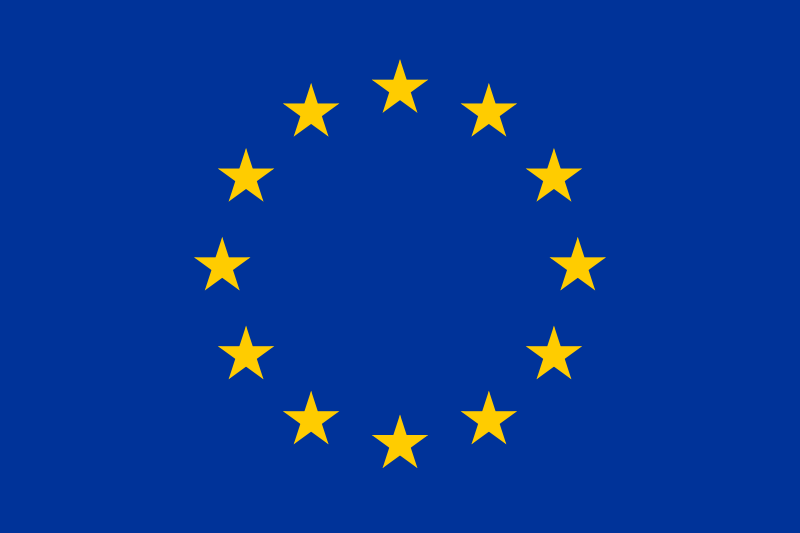 ЗАЯВА НА ОТРИМАННЯ ШЕНГЕНСЬКОЇ ВІЗИ БЛАНК НАДАЄТЬСЯ БЕЗКОШТОВНО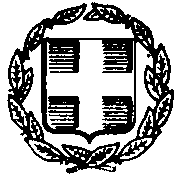 Α Ι Τ Η Σ Η ΘΕΩΡΗΣΗΣ ΣΕΝΓΚΕΝΤΟ ΠΑΡΟΝ ΕΝΤΥΠΟ ΠΑΡΕΧΕΤΑΙ ∆ΩΡΕΑΝ(٭) Члени сімей громадян ЄС, Європейського Економічного Простору (ЄЕП) або Швейцарської Конфедерації (подружжя, діти, батько/мати/дідусь/бабуся, які перебувають на утриманні) не заповнюють пункти, що відмічені зірочкою, якщо користуються правом вільного переміщення. Члени сім’ї громадян ЄС, ЄЕП або Швейцарської Конфедерації мають подати документи, що підтверджують родинний зв'язок, та заповнити пункти 34 та 35. / Tα µέλη των οικογενειών πολιτών της ΕΕ, του ΕΟΧ ή της Ελβετικής Συνοµοσπονδίας (CH) (σύζυγοι, τέκνα ή συντηρούµενοι ανιόντες) δεν συµπληρώνουν τα πεδία που σηµειώνονται µε αστερίσκο εφόσον ασκούν το δικαίωµά τους στην ελεύθερη κυκλοφορία. Τα  µέλη  των οικογενειών πολιτών της ΕΕ, του ΕΟΧ ή της Ελβετικής Συνοµοσπονδίας (CH) πρέπει να προσκοµίζουν έγγραφα που να αποδεικνύουν τη συγγένειά τους και   να συµπληρώνουν τα πεδία αριθ. 34 και 35.(x) Пункти з 1 по 3 мають заповнюватись відповідно до даних, що містяться в проїзному документі. / Τα πεδία 1-3 συµπληρώνονται σύµφωνα µε τα στοιχεία που περιέχονται στο ταξιδιωτικό έγγραφο.1З моменту підключення системи VIS / Εφόσον το VIS είναι σε  λειτουργίαПРІЗВИЩЕ / Επώνυµο (x)ПРІЗВИЩЕ / Επώνυµο (x)ПРІЗВИЩЕ / Επώνυµο (x)ПРІЗВИЩЕ / Επώνυµο (x)ПРІЗВИЩЕ / Επώνυµο (x)ПРІЗВИЩЕ / Επώνυµο (x)Для службовогоIVANOVAIVANOVAIVANOVAIVANOVAIVANOVAIVANOVAвикористання /Για υπηρεσιακή χρήση2. ПРІЗВИЩЕ ПРИ НАРОДЖЕННІ / [ПОПЕРЕДНЄ (І) ПРІЗВИЩЕ (А) / Γένος κατά τη γέννηση [προηγούµενο (-αεπώνυµο (-α)] (x)                                                                                            IVANOVA2. ПРІЗВИЩЕ ПРИ НАРОДЖЕННІ / [ПОПЕРЕДНЄ (І) ПРІЗВИЩЕ (А) / Γένος κατά τη γέννηση [προηγούµενο (-αεπώνυµο (-α)] (x)                                                                                            IVANOVA2. ПРІЗВИЩЕ ПРИ НАРОДЖЕННІ / [ПОПЕРЕДНЄ (І) ПРІЗВИЩЕ (А) / Γένος κατά τη γέννηση [προηγούµενο (-αεπώνυµο (-α)] (x)                                                                                            IVANOVA2. ПРІЗВИЩЕ ПРИ НАРОДЖЕННІ / [ПОПЕРЕДНЄ (І) ПРІЗВИЩЕ (А) / Γένος κατά τη γέννηση [προηγούµενο (-αεπώνυµο (-α)] (x)                                                                                            IVANOVA2. ПРІЗВИЩЕ ПРИ НАРОДЖЕННІ / [ПОПЕРЕДНЄ (І) ПРІЗВИЩЕ (А) / Γένος κατά τη γέννηση [προηγούµενο (-αεπώνυµο (-α)] (x)                                                                                            IVANOVA2. ПРІЗВИЩЕ ПРИ НАРОДЖЕННІ / [ПОПЕРЕДНЄ (І) ПРІЗВИЩЕ (А) / Γένος κατά τη γέννηση [προηγούµενο (-αεπώνυµο (-α)] (x)                                                                                            IVANOVAΓια υπηρεσιακή χρήση2. ПРІЗВИЩЕ ПРИ НАРОДЖЕННІ / [ПОПЕРЕДНЄ (І) ПРІЗВИЩЕ (А) / Γένος κατά τη γέννηση [προηγούµενο (-αεπώνυµο (-α)] (x)                                                                                            IVANOVA2. ПРІЗВИЩЕ ПРИ НАРОДЖЕННІ / [ПОПЕРЕДНЄ (І) ПРІЗВИЩЕ (А) / Γένος κατά τη γέννηση [προηγούµενο (-αεπώνυµο (-α)] (x)                                                                                            IVANOVA2. ПРІЗВИЩЕ ПРИ НАРОДЖЕННІ / [ПОПЕРЕДНЄ (І) ПРІЗВИЩЕ (А) / Γένος κατά τη γέννηση [προηγούµενο (-αεπώνυµο (-α)] (x)                                                                                            IVANOVA2. ПРІЗВИЩЕ ПРИ НАРОДЖЕННІ / [ПОПЕРЕДНЄ (І) ПРІЗВИЩЕ (А) / Γένος κατά τη γέννηση [προηγούµενο (-αεπώνυµο (-α)] (x)                                                                                            IVANOVA2. ПРІЗВИЩЕ ПРИ НАРОДЖЕННІ / [ПОПЕРЕДНЄ (І) ПРІЗВИЩЕ (А) / Γένος κατά τη γέννηση [προηγούµενο (-αεπώνυµο (-α)] (x)                                                                                            IVANOVA2. ПРІЗВИЩЕ ПРИ НАРОДЖЕННІ / [ПОПЕРЕДНЄ (І) ПРІЗВИЩЕ (А) / Γένος κατά τη γέννηση [προηγούµενο (-αεπώνυµο (-α)] (x)                                                                                            IVANOVAµόνο3. ІМ’Я (ІМЕНА) /  Όνοµα (-τα)  (x)                    OLGA3. ІМ’Я (ІМЕНА) /  Όνοµα (-τα)  (x)                    OLGA3. ІМ’Я (ІМЕНА) /  Όνοµα (-τα)  (x)                    OLGA3. ІМ’Я (ІМЕНА) /  Όνοµα (-τα)  (x)                    OLGA3. ІМ’Я (ІМЕНА) /  Όνοµα (-τα)  (x)                    OLGA3. ІМ’Я (ІМЕНА) /  Όνοµα (-τα)  (x)                    OLGAΗµεροµηνία υποβολής3. ІМ’Я (ІМЕНА) /  Όνοµα (-τα)  (x)                    OLGA3. ІМ’Я (ІМЕНА) /  Όνοµα (-τα)  (x)                    OLGA3. ІМ’Я (ІМЕНА) /  Όνοµα (-τα)  (x)                    OLGA3. ІМ’Я (ІМЕНА) /  Όνοµα (-τα)  (x)                    OLGA3. ІМ’Я (ІМЕНА) /  Όνοµα (-τα)  (x)                    OLGA3. ІМ’Я (ІМЕНА) /  Όνοµα (-τα)  (x)                    OLGAτης αίτησης:3. ІМ’Я (ІМЕНА) /  Όνοµα (-τα)  (x)                    OLGA3. ІМ’Я (ІМЕНА) /  Όνοµα (-τα)  (x)                    OLGA3. ІМ’Я (ІМЕНА) /  Όνοµα (-τα)  (x)                    OLGA3. ІМ’Я (ІМЕНА) /  Όνοµα (-τα)  (x)                    OLGA3. ІМ’Я (ІМЕНА) /  Όνοµα (-τα)  (x)                    OLGA3. ІМ’Я (ІМЕНА) /  Όνοµα (-τα)  (x)                    OLGAΑριθ. αίτησηςΑριθ. αίτησης4. ДАТА НАРОДЖЕННЯ (ДЕНЬ –МІСЯЦЬ - РІК) /5. МІСЦЕ НАРОДЖЕННЯ / Τόπος γεννήσεως5. МІСЦЕ НАРОДЖЕННЯ / Τόπος γεννήσεως5. МІСЦЕ НАРОДЖЕННЯ / Τόπος γεννήσεως7. ГРОМАДЯНСТВО / Παρούσα ιθαγένεια7. ГРОМАДЯНСТВО / Παρούσα ιθαγένειαθεώρησης:Ηµερ/νία γεννήσεως (ηµέρα -µήνας - έτος) 15.08.1979KIEV6. КРАЇНА НАРОДЖЕННЯ / Χώρα γεννήσεωςKIEV6. КРАЇНА НАРОДЖЕННЯ / Χώρα γεννήσεωςKIEV6. КРАЇНА НАРОДЖЕННЯ / Χώρα γεννήσεως                  UKRГРОМАДЯНСТВО ПРИ НАРОДЖЕННІ ЯКЩО ВІДРІЗНЯЄТЬСЯ ВІДТЕПЕРІШНЬОГО / Ιθαγένεια κατά τη γέννηση                  UKRГРОМАДЯНСТВО ПРИ НАРОДЖЕННІ ЯКЩО ВІДРІЗНЯЄТЬСЯ ВІДТЕПЕРІШНЬОГО / Ιθαγένεια κατά τη γέννησηΑίτηση υπεβλήθη σε:Πρεσβεία / ΠροξενείοΚΚΑΠάροχο υπηρεσιώνΕµπορικό                 UKR                 UKR                 UKRεάν διαφέρει                    UKRεάν διαφέρει                    UKRδιαµεσολαβητήΣύνορα8. СТАТЬ / Φύλο9. СІМЕЙНИЙ СТАН  /  Οικογενειακή9. СІМЕЙНИЙ СТАН  /  Οικογενειακή9. СІМЕЙНИЙ СТАН  /  ΟικογενειακήΣύνοραЧОЛОВІЧА /	κατάστασηκατάστασηκατάστασηОДРУЖЕНИЙ/ЗАМІЖНЯ /ОДРУЖЕНИЙ/ЗАМІЖНЯ /Όνοµα:□ ЖІНОЧА /Άρρεν	Θήλυ□НЕОДРУЖЕНИЙ/НЕЗАМІЖНЯ / Άγαµος/-η□НЕОДРУЖЕНИЙ/НЕЗАМІЖНЯ / Άγαµος/-η□НЕОДРУЖЕНИЙ/НЕЗАМІЖНЯ / Άγαµος/-ηΈγγαµος/-ηРОЗЛУЧЕНИЙ(А)  /Έγγαµος/-ηРОЗЛУЧЕНИЙ(А)  /ΆλλοЖИВЕМО ОКРЕМО / Εν διαστάσειЖИВЕМО ОКРЕМО / Εν διαστάσειЖИВЕМО ОКРЕМО / Εν διαστάσειУДІВЕЦЬ/УДОВА / Χήρος-/αУДІВЕЦЬ/УДОВА / Χήρος-/αУДІВЕЦЬ/УДОВА / Χήρος-/α∆ιαζευγµένος/-ηІНШЕ (УТОЧНИТИ) /  Άλλη∆ιαζευγµένος/-ηІНШЕ (УТОЧНИТИ) /  ΆλληΧειριστής του φακέλου:(να διευκρινισθεί)(να διευκρινισθεί)10. ДЛЯ НЕПОВНОЛІТНІХ: ПРІЗВИЩЕ, ІМ’Я, АДРЕСА (ЯКЩО ВІДРІЗНЯЄТЬСЯ ВІД АДРЕСИ ЗАЯВНИКА) ТА ГРОМАДЯНСТВО ОСОБИ, ЩО МАЄ БАТЬКІВСЬКІ ПРАВА АБО Є ЗАКОННИМ ОПІКУНОМ / Στην περίπτωση ανηλίκων:Επώνυµο, όνοµα, διεύθυνση (έαν είναι διαφορετική από εκείνη του αιτούντα) και ιθαγένεια νόµιµου επιτρόπου / ασκούντος γονική µέριµνα10. ДЛЯ НЕПОВНОЛІТНІХ: ПРІЗВИЩЕ, ІМ’Я, АДРЕСА (ЯКЩО ВІДРІЗНЯЄТЬСЯ ВІД АДРЕСИ ЗАЯВНИКА) ТА ГРОМАДЯНСТВО ОСОБИ, ЩО МАЄ БАТЬКІВСЬКІ ПРАВА АБО Є ЗАКОННИМ ОПІКУНОМ / Στην περίπτωση ανηλίκων:Επώνυµο, όνοµα, διεύθυνση (έαν είναι διαφορετική από εκείνη του αιτούντα) και ιθαγένεια νόµιµου επιτρόπου / ασκούντος γονική µέριµνα10. ДЛЯ НЕПОВНОЛІТНІХ: ПРІЗВИЩЕ, ІМ’Я, АДРЕСА (ЯКЩО ВІДРІЗНЯЄТЬСЯ ВІД АДРЕСИ ЗАЯВНИКА) ТА ГРОМАДЯНСТВО ОСОБИ, ЩО МАЄ БАТЬКІВСЬКІ ПРАВА АБО Є ЗАКОННИМ ОПІКУНОМ / Στην περίπτωση ανηλίκων:Επώνυµο, όνοµα, διεύθυνση (έαν είναι διαφορετική από εκείνη του αιτούντα) και ιθαγένεια νόµιµου επιτρόπου / ασκούντος γονική µέριµνα10. ДЛЯ НЕПОВНОЛІТНІХ: ПРІЗВИЩЕ, ІМ’Я, АДРЕСА (ЯКЩО ВІДРІЗНЯЄТЬСЯ ВІД АДРЕСИ ЗАЯВНИКА) ТА ГРОМАДЯНСТВО ОСОБИ, ЩО МАЄ БАТЬКІВСЬКІ ПРАВА АБО Є ЗАКОННИМ ОПІКУНОМ / Στην περίπτωση ανηλίκων:Επώνυµο, όνοµα, διεύθυνση (έαν είναι διαφορετική από εκείνη του αιτούντα) και ιθαγένεια νόµιµου επιτρόπου / ασκούντος γονική µέριµνα10. ДЛЯ НЕПОВНОЛІТНІХ: ПРІЗВИЩЕ, ІМ’Я, АДРЕСА (ЯКЩО ВІДРІЗНЯЄТЬСЯ ВІД АДРЕСИ ЗАЯВНИКА) ТА ГРОМАДЯНСТВО ОСОБИ, ЩО МАЄ БАТЬКІВСЬКІ ПРАВА АБО Є ЗАКОННИМ ОПІКУНОМ / Στην περίπτωση ανηλίκων:Επώνυµο, όνοµα, διεύθυνση (έαν είναι διαφορετική από εκείνη του αιτούντα) και ιθαγένεια νόµιµου επιτρόπου / ασκούντος γονική µέριµνα10. ДЛЯ НЕПОВНОЛІТНІХ: ПРІЗВИЩЕ, ІМ’Я, АДРЕСА (ЯКЩО ВІДРІЗНЯЄТЬСЯ ВІД АДРЕСИ ЗАЯВНИКА) ТА ГРОМАДЯНСТВО ОСОБИ, ЩО МАЄ БАТЬКІВСЬКІ ПРАВА АБО Є ЗАКОННИМ ОПІКУНОМ / Στην περίπτωση ανηλίκων:Επώνυµο, όνοµα, διεύθυνση (έαν είναι διαφορετική από εκείνη του αιτούντα) και ιθαγένεια νόµιµου επιτρόπου / ασκούντος γονική µέριµνα∆ικαιολογητικά10. ДЛЯ НЕПОВНОЛІТНІХ: ПРІЗВИЩЕ, ІМ’Я, АДРЕСА (ЯКЩО ВІДРІЗНЯЄТЬСЯ ВІД АДРЕСИ ЗАЯВНИКА) ТА ГРОМАДЯНСТВО ОСОБИ, ЩО МАЄ БАТЬКІВСЬКІ ПРАВА АБО Є ЗАКОННИМ ОПІКУНОМ / Στην περίπτωση ανηλίκων:Επώνυµο, όνοµα, διεύθυνση (έαν είναι διαφορετική από εκείνη του αιτούντα) και ιθαγένεια νόµιµου επιτρόπου / ασκούντος γονική µέριµνα10. ДЛЯ НЕПОВНОЛІТНІХ: ПРІЗВИЩЕ, ІМ’Я, АДРЕСА (ЯКЩО ВІДРІЗНЯЄТЬСЯ ВІД АДРЕСИ ЗАЯВНИКА) ТА ГРОМАДЯНСТВО ОСОБИ, ЩО МАЄ БАТЬКІВСЬКІ ПРАВА АБО Є ЗАКОННИМ ОПІКУНОМ / Στην περίπτωση ανηλίκων:Επώνυµο, όνοµα, διεύθυνση (έαν είναι διαφορετική από εκείνη του αιτούντα) και ιθαγένεια νόµιµου επιτρόπου / ασκούντος γονική µέριµνα10. ДЛЯ НЕПОВНОЛІТНІХ: ПРІЗВИЩЕ, ІМ’Я, АДРЕСА (ЯКЩО ВІДРІЗНЯЄТЬСЯ ВІД АДРЕСИ ЗАЯВНИКА) ТА ГРОМАДЯНСТВО ОСОБИ, ЩО МАЄ БАТЬКІВСЬКІ ПРАВА АБО Є ЗАКОННИМ ОПІКУНОМ / Στην περίπτωση ανηλίκων:Επώνυµο, όνοµα, διεύθυνση (έαν είναι διαφορετική από εκείνη του αιτούντα) και ιθαγένεια νόµιµου επιτρόπου / ασκούντος γονική µέριµνα10. ДЛЯ НЕПОВНОЛІТНІХ: ПРІЗВИЩЕ, ІМ’Я, АДРЕСА (ЯКЩО ВІДРІЗНЯЄТЬСЯ ВІД АДРЕСИ ЗАЯВНИКА) ТА ГРОМАДЯНСТВО ОСОБИ, ЩО МАЄ БАТЬКІВСЬКІ ПРАВА АБО Є ЗАКОННИМ ОПІКУНОМ / Στην περίπτωση ανηλίκων:Επώνυµο, όνοµα, διεύθυνση (έαν είναι διαφορετική από εκείνη του αιτούντα) και ιθαγένεια νόµιµου επιτρόπου / ασκούντος γονική µέριµνα10. ДЛЯ НЕПОВНОЛІТНІХ: ПРІЗВИЩЕ, ІМ’Я, АДРЕСА (ЯКЩО ВІДРІЗНЯЄТЬСЯ ВІД АДРЕСИ ЗАЯВНИКА) ТА ГРОМАДЯНСТВО ОСОБИ, ЩО МАЄ БАТЬКІВСЬКІ ПРАВА АБО Є ЗАКОННИМ ОПІКУНОМ / Στην περίπτωση ανηλίκων:Επώνυµο, όνοµα, διεύθυνση (έαν είναι διαφορετική από εκείνη του αιτούντα) και ιθαγένεια νόµιµου επιτρόπου / ασκούντος γονική µέριµνα10. ДЛЯ НЕПОВНОЛІТНІХ: ПРІЗВИЩЕ, ІМ’Я, АДРЕСА (ЯКЩО ВІДРІЗНЯЄТЬСЯ ВІД АДРЕСИ ЗАЯВНИКА) ТА ГРОМАДЯНСТВО ОСОБИ, ЩО МАЄ БАТЬКІВСЬКІ ПРАВА АБО Є ЗАКОННИМ ОПІКУНОМ / Στην περίπτωση ανηλίκων:Επώνυµο, όνοµα, διεύθυνση (έαν είναι διαφορετική από εκείνη του αιτούντα) και ιθαγένεια νόµιµου επιτρόπου / ασκούντος γονική µέριµναέγγραφα:10. ДЛЯ НЕПОВНОЛІТНІХ: ПРІЗВИЩЕ, ІМ’Я, АДРЕСА (ЯКЩО ВІДРІЗНЯЄТЬСЯ ВІД АДРЕСИ ЗАЯВНИКА) ТА ГРОМАДЯНСТВО ОСОБИ, ЩО МАЄ БАТЬКІВСЬКІ ПРАВА АБО Є ЗАКОННИМ ОПІКУНОМ / Στην περίπτωση ανηλίκων:Επώνυµο, όνοµα, διεύθυνση (έαν είναι διαφορετική από εκείνη του αιτούντα) και ιθαγένεια νόµιµου επιτρόπου / ασκούντος γονική µέριµνα10. ДЛЯ НЕПОВНОЛІТНІХ: ПРІЗВИЩЕ, ІМ’Я, АДРЕСА (ЯКЩО ВІДРІЗНЯЄТЬСЯ ВІД АДРЕСИ ЗАЯВНИКА) ТА ГРОМАДЯНСТВО ОСОБИ, ЩО МАЄ БАТЬКІВСЬКІ ПРАВА АБО Є ЗАКОННИМ ОПІКУНОМ / Στην περίπτωση ανηλίκων:Επώνυµο, όνοµα, διεύθυνση (έαν είναι διαφορετική από εκείνη του αιτούντα) και ιθαγένεια νόµιµου επιτρόπου / ασκούντος γονική µέριµνα10. ДЛЯ НЕПОВНОЛІТНІХ: ПРІЗВИЩЕ, ІМ’Я, АДРЕСА (ЯКЩО ВІДРІЗНЯЄТЬСЯ ВІД АДРЕСИ ЗАЯВНИКА) ТА ГРОМАДЯНСТВО ОСОБИ, ЩО МАЄ БАТЬКІВСЬКІ ПРАВА АБО Є ЗАКОННИМ ОПІКУНОМ / Στην περίπτωση ανηλίκων:Επώνυµο, όνοµα, διεύθυνση (έαν είναι διαφορετική από εκείνη του αιτούντα) και ιθαγένεια νόµιµου επιτρόπου / ασκούντος γονική µέριµνα10. ДЛЯ НЕПОВНОЛІТНІХ: ПРІЗВИЩЕ, ІМ’Я, АДРЕСА (ЯКЩО ВІДРІЗНЯЄТЬСЯ ВІД АДРЕСИ ЗАЯВНИКА) ТА ГРОМАДЯНСТВО ОСОБИ, ЩО МАЄ БАТЬКІВСЬКІ ПРАВА АБО Є ЗАКОННИМ ОПІКУНОМ / Στην περίπτωση ανηλίκων:Επώνυµο, όνοµα, διεύθυνση (έαν είναι διαφορετική από εκείνη του αιτούντα) και ιθαγένεια νόµιµου επιτρόπου / ασκούντος γονική µέριµνα10. ДЛЯ НЕПОВНОЛІТНІХ: ПРІЗВИЩЕ, ІМ’Я, АДРЕСА (ЯКЩО ВІДРІЗНЯЄТЬСЯ ВІД АДРЕСИ ЗАЯВНИКА) ТА ГРОМАДЯНСТВО ОСОБИ, ЩО МАЄ БАТЬКІВСЬКІ ПРАВА АБО Є ЗАКОННИМ ОПІКУНОМ / Στην περίπτωση ανηλίκων:Επώνυµο, όνοµα, διεύθυνση (έαν είναι διαφορετική από εκείνη του αιτούντα) και ιθαγένεια νόµιµου επιτρόπου / ασκούντος γονική µέριµνα10. ДЛЯ НЕПОВНОЛІТНІХ: ПРІЗВИЩЕ, ІМ’Я, АДРЕСА (ЯКЩО ВІДРІЗНЯЄТЬСЯ ВІД АДРЕСИ ЗАЯВНИКА) ТА ГРОМАДЯНСТВО ОСОБИ, ЩО МАЄ БАТЬКІВСЬКІ ПРАВА АБО Є ЗАКОННИМ ОПІКУНОМ / Στην περίπτωση ανηλίκων:Επώνυµο, όνοµα, διεύθυνση (έαν είναι διαφορετική από εκείνη του αιτούντα) και ιθαγένεια νόµιµου επιτρόπου / ασκούντος γονική µέριµναΤαξιδιωτικό έγγραφο10. ДЛЯ НЕПОВНОЛІТНІХ: ПРІЗВИЩЕ, ІМ’Я, АДРЕСА (ЯКЩО ВІДРІЗНЯЄТЬСЯ ВІД АДРЕСИ ЗАЯВНИКА) ТА ГРОМАДЯНСТВО ОСОБИ, ЩО МАЄ БАТЬКІВСЬКІ ПРАВА АБО Є ЗАКОННИМ ОПІКУНОМ / Στην περίπτωση ανηλίκων:Επώνυµο, όνοµα, διεύθυνση (έαν είναι διαφορετική από εκείνη του αιτούντα) και ιθαγένεια νόµιµου επιτρόπου / ασκούντος γονική µέριµνα10. ДЛЯ НЕПОВНОЛІТНІХ: ПРІЗВИЩЕ, ІМ’Я, АДРЕСА (ЯКЩО ВІДРІЗНЯЄТЬСЯ ВІД АДРЕСИ ЗАЯВНИКА) ТА ГРОМАДЯНСТВО ОСОБИ, ЩО МАЄ БАТЬКІВСЬКІ ПРАВА АБО Є ЗАКОННИМ ОПІКУНОМ / Στην περίπτωση ανηλίκων:Επώνυµο, όνοµα, διεύθυνση (έαν είναι διαφορετική από εκείνη του αιτούντα) και ιθαγένεια νόµιµου επιτρόπου / ασκούντος γονική µέριµνα10. ДЛЯ НЕПОВНОЛІТНІХ: ПРІЗВИЩЕ, ІМ’Я, АДРЕСА (ЯКЩО ВІДРІЗНЯЄТЬСЯ ВІД АДРЕСИ ЗАЯВНИКА) ТА ГРОМАДЯНСТВО ОСОБИ, ЩО МАЄ БАТЬКІВСЬКІ ПРАВА АБО Є ЗАКОННИМ ОПІКУНОМ / Στην περίπτωση ανηλίκων:Επώνυµο, όνοµα, διεύθυνση (έαν είναι διαφορετική από εκείνη του αιτούντα) και ιθαγένεια νόµιµου επιτρόπου / ασκούντος γονική µέριµνα10. ДЛЯ НЕПОВНОЛІТНІХ: ПРІЗВИЩЕ, ІМ’Я, АДРЕСА (ЯКЩО ВІДРІЗНЯЄТЬСЯ ВІД АДРЕСИ ЗАЯВНИКА) ТА ГРОМАДЯНСТВО ОСОБИ, ЩО МАЄ БАТЬКІВСЬКІ ПРАВА АБО Є ЗАКОННИМ ОПІКУНОМ / Στην περίπτωση ανηλίκων:Επώνυµο, όνοµα, διεύθυνση (έαν είναι διαφορετική από εκείνη του αιτούντα) και ιθαγένεια νόµιµου επιτρόπου / ασκούντος γονική µέριµνα10. ДЛЯ НЕПОВНОЛІТНІХ: ПРІЗВИЩЕ, ІМ’Я, АДРЕСА (ЯКЩО ВІДРІЗНЯЄТЬСЯ ВІД АДРЕСИ ЗАЯВНИКА) ТА ГРОМАДЯНСТВО ОСОБИ, ЩО МАЄ БАТЬКІВСЬКІ ПРАВА АБО Є ЗАКОННИМ ОПІКУНОМ / Στην περίπτωση ανηλίκων:Επώνυµο, όνοµα, διεύθυνση (έαν είναι διαφορετική από εκείνη του αιτούντα) και ιθαγένεια νόµιµου επιτρόπου / ασκούντος γονική µέριµνα10. ДЛЯ НЕПОВНОЛІТНІХ: ПРІЗВИЩЕ, ІМ’Я, АДРЕСА (ЯКЩО ВІДРІЗНЯЄТЬСЯ ВІД АДРЕСИ ЗАЯВНИКА) ТА ГРОМАДЯНСТВО ОСОБИ, ЩО МАЄ БАТЬКІВСЬКІ ПРАВА АБО Є ЗАКОННИМ ОПІКУНОМ / Στην περίπτωση ανηλίκων:Επώνυµο, όνοµα, διεύθυνση (έαν είναι διαφορετική από εκείνη του αιτούντα) και ιθαγένεια νόµιµου επιτρόπου / ασκούντος γονική µέριµναΜέσα διαβίωσης10. ДЛЯ НЕПОВНОЛІТНІХ: ПРІЗВИЩЕ, ІМ’Я, АДРЕСА (ЯКЩО ВІДРІЗНЯЄТЬСЯ ВІД АДРЕСИ ЗАЯВНИКА) ТА ГРОМАДЯНСТВО ОСОБИ, ЩО МАЄ БАТЬКІВСЬКІ ПРАВА АБО Є ЗАКОННИМ ОПІКУНОМ / Στην περίπτωση ανηλίκων:Επώνυµο, όνοµα, διεύθυνση (έαν είναι διαφορετική από εκείνη του αιτούντα) και ιθαγένεια νόµιµου επιτρόπου / ασκούντος γονική µέριµνα10. ДЛЯ НЕПОВНОЛІТНІХ: ПРІЗВИЩЕ, ІМ’Я, АДРЕСА (ЯКЩО ВІДРІЗНЯЄТЬСЯ ВІД АДРЕСИ ЗАЯВНИКА) ТА ГРОМАДЯНСТВО ОСОБИ, ЩО МАЄ БАТЬКІВСЬКІ ПРАВА АБО Є ЗАКОННИМ ОПІКУНОМ / Στην περίπτωση ανηλίκων:Επώνυµο, όνοµα, διεύθυνση (έαν είναι διαφορετική από εκείνη του αιτούντα) και ιθαγένεια νόµιµου επιτρόπου / ασκούντος γονική µέριµνα10. ДЛЯ НЕПОВНОЛІТНІХ: ПРІЗВИЩЕ, ІМ’Я, АДРЕСА (ЯКЩО ВІДРІЗНЯЄТЬСЯ ВІД АДРЕСИ ЗАЯВНИКА) ТА ГРОМАДЯНСТВО ОСОБИ, ЩО МАЄ БАТЬКІВСЬКІ ПРАВА АБО Є ЗАКОННИМ ОПІКУНОМ / Στην περίπτωση ανηλίκων:Επώνυµο, όνοµα, διεύθυνση (έαν είναι διαφορετική από εκείνη του αιτούντα) και ιθαγένεια νόµιµου επιτρόπου / ασκούντος γονική µέριµνα10. ДЛЯ НЕПОВНОЛІТНІХ: ПРІЗВИЩЕ, ІМ’Я, АДРЕСА (ЯКЩО ВІДРІЗНЯЄТЬСЯ ВІД АДРЕСИ ЗАЯВНИКА) ТА ГРОМАДЯНСТВО ОСОБИ, ЩО МАЄ БАТЬКІВСЬКІ ПРАВА АБО Є ЗАКОННИМ ОПІКУНОМ / Στην περίπτωση ανηλίκων:Επώνυµο, όνοµα, διεύθυνση (έαν είναι διαφορετική από εκείνη του αιτούντα) και ιθαγένεια νόµιµου επιτρόπου / ασκούντος γονική µέριµνα10. ДЛЯ НЕПОВНОЛІТНІХ: ПРІЗВИЩЕ, ІМ’Я, АДРЕСА (ЯКЩО ВІДРІЗНЯЄТЬСЯ ВІД АДРЕСИ ЗАЯВНИКА) ТА ГРОМАДЯНСТВО ОСОБИ, ЩО МАЄ БАТЬКІВСЬКІ ПРАВА АБО Є ЗАКОННИМ ОПІКУНОМ / Στην περίπτωση ανηλίκων:Επώνυµο, όνοµα, διεύθυνση (έαν είναι διαφορετική από εκείνη του αιτούντα) και ιθαγένεια νόµιµου επιτρόπου / ασκούντος γονική µέριµνα10. ДЛЯ НЕПОВНОЛІТНІХ: ПРІЗВИЩЕ, ІМ’Я, АДРЕСА (ЯКЩО ВІДРІЗНЯЄТЬСЯ ВІД АДРЕСИ ЗАЯВНИКА) ТА ГРОМАДЯНСТВО ОСОБИ, ЩО МАЄ БАТЬКІВСЬКІ ПРАВА АБО Є ЗАКОННИМ ОПІКУНОМ / Στην περίπτωση ανηλίκων:Επώνυµο, όνοµα, διεύθυνση (έαν είναι διαφορετική από εκείνη του αιτούντα) και ιθαγένεια νόµιµου επιτρόπου / ασκούντος γονική µέριµναΠρόσκληση10. ДЛЯ НЕПОВНОЛІТНІХ: ПРІЗВИЩЕ, ІМ’Я, АДРЕСА (ЯКЩО ВІДРІЗНЯЄТЬСЯ ВІД АДРЕСИ ЗАЯВНИКА) ТА ГРОМАДЯНСТВО ОСОБИ, ЩО МАЄ БАТЬКІВСЬКІ ПРАВА АБО Є ЗАКОННИМ ОПІКУНОМ / Στην περίπτωση ανηλίκων:Επώνυµο, όνοµα, διεύθυνση (έαν είναι διαφορετική από εκείνη του αιτούντα) και ιθαγένεια νόµιµου επιτρόπου / ασκούντος γονική µέριµνα10. ДЛЯ НЕПОВНОЛІТНІХ: ПРІЗВИЩЕ, ІМ’Я, АДРЕСА (ЯКЩО ВІДРІЗНЯЄТЬСЯ ВІД АДРЕСИ ЗАЯВНИКА) ТА ГРОМАДЯНСТВО ОСОБИ, ЩО МАЄ БАТЬКІВСЬКІ ПРАВА АБО Є ЗАКОННИМ ОПІКУНОМ / Στην περίπτωση ανηλίκων:Επώνυµο, όνοµα, διεύθυνση (έαν είναι διαφορετική από εκείνη του αιτούντα) και ιθαγένεια νόµιµου επιτρόπου / ασκούντος γονική µέριµνα10. ДЛЯ НЕПОВНОЛІТНІХ: ПРІЗВИЩЕ, ІМ’Я, АДРЕСА (ЯКЩО ВІДРІЗНЯЄТЬСЯ ВІД АДРЕСИ ЗАЯВНИКА) ТА ГРОМАДЯНСТВО ОСОБИ, ЩО МАЄ БАТЬКІВСЬКІ ПРАВА АБО Є ЗАКОННИМ ОПІКУНОМ / Στην περίπτωση ανηλίκων:Επώνυµο, όνοµα, διεύθυνση (έαν είναι διαφορετική από εκείνη του αιτούντα) και ιθαγένεια νόµιµου επιτρόπου / ασκούντος γονική µέριµνα10. ДЛЯ НЕПОВНОЛІТНІХ: ПРІЗВИЩЕ, ІМ’Я, АДРЕСА (ЯКЩО ВІДРІЗНЯЄТЬСЯ ВІД АДРЕСИ ЗАЯВНИКА) ТА ГРОМАДЯНСТВО ОСОБИ, ЩО МАЄ БАТЬКІВСЬКІ ПРАВА АБО Є ЗАКОННИМ ОПІКУНОМ / Στην περίπτωση ανηλίκων:Επώνυµο, όνοµα, διεύθυνση (έαν είναι διαφορετική από εκείνη του αιτούντα) και ιθαγένεια νόµιµου επιτρόπου / ασκούντος γονική µέριµνα10. ДЛЯ НЕПОВНОЛІТНІХ: ПРІЗВИЩЕ, ІМ’Я, АДРЕСА (ЯКЩО ВІДРІЗНЯЄТЬСЯ ВІД АДРЕСИ ЗАЯВНИКА) ТА ГРОМАДЯНСТВО ОСОБИ, ЩО МАЄ БАТЬКІВСЬКІ ПРАВА АБО Є ЗАКОННИМ ОПІКУНОМ / Στην περίπτωση ανηλίκων:Επώνυµο, όνοµα, διεύθυνση (έαν είναι διαφορετική από εκείνη του αιτούντα) και ιθαγένεια νόµιµου επιτρόπου / ασκούντος γονική µέριµνα10. ДЛЯ НЕПОВНОЛІТНІХ: ПРІЗВИЩЕ, ІМ’Я, АДРЕСА (ЯКЩО ВІДРІЗНЯЄТЬСЯ ВІД АДРЕСИ ЗАЯВНИКА) ТА ГРОМАДЯНСТВО ОСОБИ, ЩО МАЄ БАТЬКІВСЬКІ ПРАВА АБО Є ЗАКОННИМ ОПІКУНОМ / Στην περίπτωση ανηλίκων:Επώνυµο, όνοµα, διεύθυνση (έαν είναι διαφορετική από εκείνη του αιτούντα) και ιθαγένεια νόµιµου επιτρόπου / ασκούντος γονική µέριµναΜέσα µεταφοράς10. ДЛЯ НЕПОВНОЛІТНІХ: ПРІЗВИЩЕ, ІМ’Я, АДРЕСА (ЯКЩО ВІДРІЗНЯЄТЬСЯ ВІД АДРЕСИ ЗАЯВНИКА) ТА ГРОМАДЯНСТВО ОСОБИ, ЩО МАЄ БАТЬКІВСЬКІ ПРАВА АБО Є ЗАКОННИМ ОПІКУНОМ / Στην περίπτωση ανηλίκων:Επώνυµο, όνοµα, διεύθυνση (έαν είναι διαφορετική από εκείνη του αιτούντα) και ιθαγένεια νόµιµου επιτρόπου / ασκούντος γονική µέριµνα10. ДЛЯ НЕПОВНОЛІТНІХ: ПРІЗВИЩЕ, ІМ’Я, АДРЕСА (ЯКЩО ВІДРІЗНЯЄТЬСЯ ВІД АДРЕСИ ЗАЯВНИКА) ТА ГРОМАДЯНСТВО ОСОБИ, ЩО МАЄ БАТЬКІВСЬКІ ПРАВА АБО Є ЗАКОННИМ ОПІКУНОМ / Στην περίπτωση ανηλίκων:Επώνυµο, όνοµα, διεύθυνση (έαν είναι διαφορετική από εκείνη του αιτούντα) και ιθαγένεια νόµιµου επιτρόπου / ασκούντος γονική µέριµνα10. ДЛЯ НЕПОВНОЛІТНІХ: ПРІЗВИЩЕ, ІМ’Я, АДРЕСА (ЯКЩО ВІДРІЗНЯЄТЬСЯ ВІД АДРЕСИ ЗАЯВНИКА) ТА ГРОМАДЯНСТВО ОСОБИ, ЩО МАЄ БАТЬКІВСЬКІ ПРАВА АБО Є ЗАКОННИМ ОПІКУНОМ / Στην περίπτωση ανηλίκων:Επώνυµο, όνοµα, διεύθυνση (έαν είναι διαφορετική από εκείνη του αιτούντα) και ιθαγένεια νόµιµου επιτρόπου / ασκούντος γονική µέριµνα10. ДЛЯ НЕПОВНОЛІТНІХ: ПРІЗВИЩЕ, ІМ’Я, АДРЕСА (ЯКЩО ВІДРІЗНЯЄТЬСЯ ВІД АДРЕСИ ЗАЯВНИКА) ТА ГРОМАДЯНСТВО ОСОБИ, ЩО МАЄ БАТЬКІВСЬКІ ПРАВА АБО Є ЗАКОННИМ ОПІКУНОМ / Στην περίπτωση ανηλίκων:Επώνυµο, όνοµα, διεύθυνση (έαν είναι διαφορετική από εκείνη του αιτούντα) και ιθαγένεια νόµιµου επιτρόπου / ασκούντος γονική µέριµνα10. ДЛЯ НЕПОВНОЛІТНІХ: ПРІЗВИЩЕ, ІМ’Я, АДРЕСА (ЯКЩО ВІДРІЗНЯЄТЬСЯ ВІД АДРЕСИ ЗАЯВНИКА) ТА ГРОМАДЯНСТВО ОСОБИ, ЩО МАЄ БАТЬКІВСЬКІ ПРАВА АБО Є ЗАКОННИМ ОПІКУНОМ / Στην περίπτωση ανηλίκων:Επώνυµο, όνοµα, διεύθυνση (έαν είναι διαφορετική από εκείνη του αιτούντα) και ιθαγένεια νόµιµου επιτρόπου / ασκούντος γονική µέριµνα10. ДЛЯ НЕПОВНОЛІТНІХ: ПРІЗВИЩЕ, ІМ’Я, АДРЕСА (ЯКЩО ВІДРІЗНЯЄТЬСЯ ВІД АДРЕСИ ЗАЯВНИКА) ТА ГРОМАДЯНСТВО ОСОБИ, ЩО МАЄ БАТЬКІВСЬКІ ПРАВА АБО Є ЗАКОННИМ ОПІКУНОМ / Στην περίπτωση ανηλίκων:Επώνυµο, όνοµα, διεύθυνση (έαν είναι διαφορετική από εκείνη του αιτούντα) και ιθαγένεια νόµιµου επιτρόπου / ασκούντος γονική µέριµναΤΙΑ10. ДЛЯ НЕПОВНОЛІТНІХ: ПРІЗВИЩЕ, ІМ’Я, АДРЕСА (ЯКЩО ВІДРІЗНЯЄТЬСЯ ВІД АДРЕСИ ЗАЯВНИКА) ТА ГРОМАДЯНСТВО ОСОБИ, ЩО МАЄ БАТЬКІВСЬКІ ПРАВА АБО Є ЗАКОННИМ ОПІКУНОМ / Στην περίπτωση ανηλίκων:Επώνυµο, όνοµα, διεύθυνση (έαν είναι διαφορετική από εκείνη του αιτούντα) και ιθαγένεια νόµιµου επιτρόπου / ασκούντος γονική µέριµνα10. ДЛЯ НЕПОВНОЛІТНІХ: ПРІЗВИЩЕ, ІМ’Я, АДРЕСА (ЯКЩО ВІДРІЗНЯЄТЬСЯ ВІД АДРЕСИ ЗАЯВНИКА) ТА ГРОМАДЯНСТВО ОСОБИ, ЩО МАЄ БАТЬКІВСЬКІ ПРАВА АБО Є ЗАКОННИМ ОПІКУНОМ / Στην περίπτωση ανηλίκων:Επώνυµο, όνοµα, διεύθυνση (έαν είναι διαφορετική από εκείνη του αιτούντα) και ιθαγένεια νόµιµου επιτρόπου / ασκούντος γονική µέριµνα10. ДЛЯ НЕПОВНОЛІТНІХ: ПРІЗВИЩЕ, ІМ’Я, АДРЕСА (ЯКЩО ВІДРІЗНЯЄТЬСЯ ВІД АДРЕСИ ЗАЯВНИКА) ТА ГРОМАДЯНСТВО ОСОБИ, ЩО МАЄ БАТЬКІВСЬКІ ПРАВА АБО Є ЗАКОННИМ ОПІКУНОМ / Στην περίπτωση ανηλίκων:Επώνυµο, όνοµα, διεύθυνση (έαν είναι διαφορετική από εκείνη του αιτούντα) και ιθαγένεια νόµιµου επιτρόπου / ασκούντος γονική µέριµνα10. ДЛЯ НЕПОВНОЛІТНІХ: ПРІЗВИЩЕ, ІМ’Я, АДРЕСА (ЯКЩО ВІДРІЗНЯЄТЬСЯ ВІД АДРЕСИ ЗАЯВНИКА) ТА ГРОМАДЯНСТВО ОСОБИ, ЩО МАЄ БАТЬКІВСЬКІ ПРАВА АБО Є ЗАКОННИМ ОПІКУНОМ / Στην περίπτωση ανηλίκων:Επώνυµο, όνοµα, διεύθυνση (έαν είναι διαφορετική από εκείνη του αιτούντα) και ιθαγένεια νόµιµου επιτρόπου / ασκούντος γονική µέριµνα10. ДЛЯ НЕПОВНОЛІТНІХ: ПРІЗВИЩЕ, ІМ’Я, АДРЕСА (ЯКЩО ВІДРІЗНЯЄТЬСЯ ВІД АДРЕСИ ЗАЯВНИКА) ТА ГРОМАДЯНСТВО ОСОБИ, ЩО МАЄ БАТЬКІВСЬКІ ПРАВА АБО Є ЗАКОННИМ ОПІКУНОМ / Στην περίπτωση ανηλίκων:Επώνυµο, όνοµα, διεύθυνση (έαν είναι διαφορετική από εκείνη του αιτούντα) και ιθαγένεια νόµιµου επιτρόπου / ασκούντος γονική µέριµνα10. ДЛЯ НЕПОВНОЛІТНІХ: ПРІЗВИЩЕ, ІМ’Я, АДРЕСА (ЯКЩО ВІДРІЗНЯЄТЬСЯ ВІД АДРЕСИ ЗАЯВНИКА) ТА ГРОМАДЯНСТВО ОСОБИ, ЩО МАЄ БАТЬКІВСЬКІ ПРАВА АБО Є ЗАКОННИМ ОПІКУНОМ / Στην περίπτωση ανηλίκων:Επώνυµο, όνοµα, διεύθυνση (έαν είναι διαφορετική από εκείνη του αιτούντα) και ιθαγένεια νόµιµου επιτρόπου / ασκούντος γονική µέριµναΆλλο:11. НОМЕР ПАСПОРТА (ВНУТРІШНЬОГО) ГРОМАДЯНИНА УКРАЇНИ / Αριθµός δελτίου ταυτότητας, όπου απαιτείταιЕМ 21425711. НОМЕР ПАСПОРТА (ВНУТРІШНЬОГО) ГРОМАДЯНИНА УКРАЇНИ / Αριθµός δελτίου ταυτότητας, όπου απαιτείταιЕМ 21425711. НОМЕР ПАСПОРТА (ВНУТРІШНЬОГО) ГРОМАДЯНИНА УКРАЇНИ / Αριθµός δελτίου ταυτότητας, όπου απαιτείταιЕМ 21425711. НОМЕР ПАСПОРТА (ВНУТРІШНЬОГО) ГРОМАДЯНИНА УКРАЇНИ / Αριθµός δελτίου ταυτότητας, όπου απαιτείταιЕМ 21425711. НОМЕР ПАСПОРТА (ВНУТРІШНЬОГО) ГРОМАДЯНИНА УКРАЇНИ / Αριθµός δελτίου ταυτότητας, όπου απαιτείταιЕМ 21425711. НОМЕР ПАСПОРТА (ВНУТРІШНЬОГО) ГРОМАДЯНИНА УКРАЇНИ / Αριθµός δελτίου ταυτότητας, όπου απαιτείταιЕМ 214257Άλλο:11. НОМЕР ПАСПОРТА (ВНУТРІШНЬОГО) ГРОМАДЯНИНА УКРАЇНИ / Αριθµός δελτίου ταυτότητας, όπου απαιτείταιЕМ 21425711. НОМЕР ПАСПОРТА (ВНУТРІШНЬОГО) ГРОМАДЯНИНА УКРАЇНИ / Αριθµός δελτίου ταυτότητας, όπου απαιτείταιЕМ 21425711. НОМЕР ПАСПОРТА (ВНУТРІШНЬОГО) ГРОМАДЯНИНА УКРАЇНИ / Αριθµός δελτίου ταυτότητας, όπου απαιτείταιЕМ 21425711. НОМЕР ПАСПОРТА (ВНУТРІШНЬОГО) ГРОМАДЯНИНА УКРАЇНИ / Αριθµός δελτίου ταυτότητας, όπου απαιτείταιЕМ 21425711. НОМЕР ПАСПОРТА (ВНУТРІШНЬОГО) ГРОМАДЯНИНА УКРАЇНИ / Αριθµός δελτίου ταυτότητας, όπου απαιτείταιЕМ 21425711. НОМЕР ПАСПОРТА (ВНУТРІШНЬОГО) ГРОМАДЯНИНА УКРАЇНИ / Αριθµός δελτίου ταυτότητας, όπου απαιτείταιЕМ 214257Απόφαση για τη11. НОМЕР ПАСПОРТА (ВНУТРІШНЬОГО) ГРОМАДЯНИНА УКРАЇНИ / Αριθµός δελτίου ταυτότητας, όπου απαιτείταιЕМ 21425711. НОМЕР ПАСПОРТА (ВНУТРІШНЬОГО) ГРОМАДЯНИНА УКРАЇНИ / Αριθµός δελτίου ταυτότητας, όπου απαιτείταιЕМ 21425711. НОМЕР ПАСПОРТА (ВНУТРІШНЬОГО) ГРОМАДЯНИНА УКРАЇНИ / Αριθµός δελτίου ταυτότητας, όπου απαιτείταιЕМ 21425711. НОМЕР ПАСПОРТА (ВНУТРІШНЬОГО) ГРОМАДЯНИНА УКРАЇНИ / Αριθµός δελτίου ταυτότητας, όπου απαιτείταιЕМ 21425711. НОМЕР ПАСПОРТА (ВНУТРІШНЬОГО) ГРОМАДЯНИНА УКРАЇНИ / Αριθµός δελτίου ταυτότητας, όπου απαιτείταιЕМ 21425711. НОМЕР ПАСПОРТА (ВНУТРІШНЬОГО) ГРОМАДЯНИНА УКРАЇНИ / Αριθµός δελτίου ταυτότητας, όπου απαιτείταιЕМ 214257θεώρηση:12. ТИП  ПРОЇЗНОГО ДОКУМЕНТА  / Τύπος ταξιδιωτικού  εγγράφου□ ПАСПОРТ ГРОМАДЯНИНА УКРАЇНИ	□ ДИПЛОМАТИЧНИЙ ПАСПОРТ / ∆ιπλωµατικό διαβατήριοДЛЯ ВИЇЗДУ ЗА КОРДОН  / Κοινό διαβατήριοСЛУЖБОВИЙ ПАСПОРТ  / Υπηρεσιακό διαβατήριο    □ ОФІЦІЙНИЙ ПАСПОРТ / Επίσηµο διαβατήριοСПЕЦІАЛЬНИЙ ПАСПОРТ  / Ειδικό διαβατήριο	□ ІНШИЙ ПРОЇЗНИЙ ДОКУМЕНТ (УТОЧНИТИ) / Άλλο (να διευκρινισθεί)12. ТИП  ПРОЇЗНОГО ДОКУМЕНТА  / Τύπος ταξιδιωτικού  εγγράφου□ ПАСПОРТ ГРОМАДЯНИНА УКРАЇНИ	□ ДИПЛОМАТИЧНИЙ ПАСПОРТ / ∆ιπλωµατικό διαβατήριοДЛЯ ВИЇЗДУ ЗА КОРДОН  / Κοινό διαβατήριοСЛУЖБОВИЙ ПАСПОРТ  / Υπηρεσιακό διαβατήριο    □ ОФІЦІЙНИЙ ПАСПОРТ / Επίσηµο διαβατήριοСПЕЦІАЛЬНИЙ ПАСПОРТ  / Ειδικό διαβατήριο	□ ІНШИЙ ПРОЇЗНИЙ ДОКУМЕНТ (УТОЧНИТИ) / Άλλο (να διευκρινισθεί)12. ТИП  ПРОЇЗНОГО ДОКУМЕНТА  / Τύπος ταξιδιωτικού  εγγράφου□ ПАСПОРТ ГРОМАДЯНИНА УКРАЇНИ	□ ДИПЛОМАТИЧНИЙ ПАСПОРТ / ∆ιπλωµατικό διαβατήριοДЛЯ ВИЇЗДУ ЗА КОРДОН  / Κοινό διαβατήριοСЛУЖБОВИЙ ПАСПОРТ  / Υπηρεσιακό διαβατήριο    □ ОФІЦІЙНИЙ ПАСПОРТ / Επίσηµο διαβατήριοСПЕЦІАЛЬНИЙ ПАСПОРТ  / Ειδικό διαβατήριο	□ ІНШИЙ ПРОЇЗНИЙ ДОКУМЕНТ (УТОЧНИТИ) / Άλλο (να διευκρινισθεί)12. ТИП  ПРОЇЗНОГО ДОКУМЕНТА  / Τύπος ταξιδιωτικού  εγγράφου□ ПАСПОРТ ГРОМАДЯНИНА УКРАЇНИ	□ ДИПЛОМАТИЧНИЙ ПАСПОРТ / ∆ιπλωµατικό διαβατήριοДЛЯ ВИЇЗДУ ЗА КОРДОН  / Κοινό διαβατήριοСЛУЖБОВИЙ ПАСПОРТ  / Υπηρεσιακό διαβατήριο    □ ОФІЦІЙНИЙ ПАСПОРТ / Επίσηµο διαβατήριοСПЕЦІАЛЬНИЙ ПАСПОРТ  / Ειδικό διαβατήριο	□ ІНШИЙ ПРОЇЗНИЙ ДОКУМЕНТ (УТОЧНИТИ) / Άλλο (να διευκρινισθεί)12. ТИП  ПРОЇЗНОГО ДОКУМЕНТА  / Τύπος ταξιδιωτικού  εγγράφου□ ПАСПОРТ ГРОМАДЯНИНА УКРАЇНИ	□ ДИПЛОМАТИЧНИЙ ПАСПОРТ / ∆ιπλωµατικό διαβατήριοДЛЯ ВИЇЗДУ ЗА КОРДОН  / Κοινό διαβατήριοСЛУЖБОВИЙ ПАСПОРТ  / Υπηρεσιακό διαβατήριο    □ ОФІЦІЙНИЙ ПАСПОРТ / Επίσηµο διαβατήριοСПЕЦІАЛЬНИЙ ПАСПОРТ  / Ειδικό διαβατήριο	□ ІНШИЙ ПРОЇЗНИЙ ДОКУМЕНТ (УТОЧНИТИ) / Άλλο (να διευκρινισθεί)12. ТИП  ПРОЇЗНОГО ДОКУМЕНТА  / Τύπος ταξιδιωτικού  εγγράφου□ ПАСПОРТ ГРОМАДЯНИНА УКРАЇНИ	□ ДИПЛОМАТИЧНИЙ ПАСПОРТ / ∆ιπλωµατικό διαβατήριοДЛЯ ВИЇЗДУ ЗА КОРДОН  / Κοινό διαβατήριοСЛУЖБОВИЙ ПАСПОРТ  / Υπηρεσιακό διαβατήριο    □ ОФІЦІЙНИЙ ПАСПОРТ / Επίσηµο διαβατήριοСПЕЦІАЛЬНИЙ ПАСПОРТ  / Ειδικό διαβατήριο	□ ІНШИЙ ПРОЇЗНИЙ ДОКУМЕНТ (УТОЧНИТИ) / Άλλο (να διευκρινισθεί)θεώρηση:12. ТИП  ПРОЇЗНОГО ДОКУМЕНТА  / Τύπος ταξιδιωτικού  εγγράφου□ ПАСПОРТ ГРОМАДЯНИНА УКРАЇНИ	□ ДИПЛОМАТИЧНИЙ ПАСПОРТ / ∆ιπλωµατικό διαβατήριοДЛЯ ВИЇЗДУ ЗА КОРДОН  / Κοινό διαβατήριοСЛУЖБОВИЙ ПАСПОРТ  / Υπηρεσιακό διαβατήριο    □ ОФІЦІЙНИЙ ПАСПОРТ / Επίσηµο διαβατήριοСПЕЦІАЛЬНИЙ ПАСПОРТ  / Ειδικό διαβατήριο	□ ІНШИЙ ПРОЇЗНИЙ ДОКУМЕНТ (УТОЧНИТИ) / Άλλο (να διευκρινισθεί)12. ТИП  ПРОЇЗНОГО ДОКУМЕНТА  / Τύπος ταξιδιωτικού  εγγράφου□ ПАСПОРТ ГРОМАДЯНИНА УКРАЇНИ	□ ДИПЛОМАТИЧНИЙ ПАСПОРТ / ∆ιπλωµατικό διαβατήριοДЛЯ ВИЇЗДУ ЗА КОРДОН  / Κοινό διαβατήριοСЛУЖБОВИЙ ПАСПОРТ  / Υπηρεσιακό διαβατήριο    □ ОФІЦІЙНИЙ ПАСПОРТ / Επίσηµο διαβατήριοСПЕЦІАЛЬНИЙ ПАСПОРТ  / Ειδικό διαβατήριο	□ ІНШИЙ ПРОЇЗНИЙ ДОКУМЕНТ (УТОЧНИТИ) / Άλλο (να διευκρινισθεί)12. ТИП  ПРОЇЗНОГО ДОКУМЕНТА  / Τύπος ταξιδιωτικού  εγγράφου□ ПАСПОРТ ГРОМАДЯНИНА УКРАЇНИ	□ ДИПЛОМАТИЧНИЙ ПАСПОРТ / ∆ιπλωµατικό διαβατήριοДЛЯ ВИЇЗДУ ЗА КОРДОН  / Κοινό διαβατήριοСЛУЖБОВИЙ ПАСПОРТ  / Υπηρεσιακό διαβατήριο    □ ОФІЦІЙНИЙ ПАСПОРТ / Επίσηµο διαβατήριοСПЕЦІАЛЬНИЙ ПАСПОРТ  / Ειδικό διαβατήριο	□ ІНШИЙ ПРОЇЗНИЙ ДОКУМЕНТ (УТОЧНИТИ) / Άλλο (να διευκρινισθεί)12. ТИП  ПРОЇЗНОГО ДОКУМЕНТА  / Τύπος ταξιδιωτικού  εγγράφου□ ПАСПОРТ ГРОМАДЯНИНА УКРАЇНИ	□ ДИПЛОМАТИЧНИЙ ПАСПОРТ / ∆ιπλωµατικό διαβατήριοДЛЯ ВИЇЗДУ ЗА КОРДОН  / Κοινό διαβατήριοСЛУЖБОВИЙ ПАСПОРТ  / Υπηρεσιακό διαβατήριο    □ ОФІЦІЙНИЙ ПАСПОРТ / Επίσηµο διαβατήριοСПЕЦІАЛЬНИЙ ПАСПОРТ  / Ειδικό διαβατήριο	□ ІНШИЙ ПРОЇЗНИЙ ДОКУМЕНТ (УТОЧНИТИ) / Άλλο (να διευκρινισθεί)12. ТИП  ПРОЇЗНОГО ДОКУМЕНТА  / Τύπος ταξιδιωτικού  εγγράφου□ ПАСПОРТ ГРОМАДЯНИНА УКРАЇНИ	□ ДИПЛОМАТИЧНИЙ ПАСПОРТ / ∆ιπλωµατικό διαβατήριοДЛЯ ВИЇЗДУ ЗА КОРДОН  / Κοινό διαβατήριοСЛУЖБОВИЙ ПАСПОРТ  / Υπηρεσιακό διαβατήριο    □ ОФІЦІЙНИЙ ПАСПОРТ / Επίσηµο διαβατήριοСПЕЦІАЛЬНИЙ ПАСПОРТ  / Ειδικό διαβατήριο	□ ІНШИЙ ПРОЇЗНИЙ ДОКУМЕНТ (УТОЧНИТИ) / Άλλο (να διευκρινισθεί)12. ТИП  ПРОЇЗНОГО ДОКУМЕНТА  / Τύπος ταξιδιωτικού  εγγράφου□ ПАСПОРТ ГРОМАДЯНИНА УКРАЇНИ	□ ДИПЛОМАТИЧНИЙ ПАСПОРТ / ∆ιπλωµατικό διαβατήριοДЛЯ ВИЇЗДУ ЗА КОРДОН  / Κοινό διαβατήριοСЛУЖБОВИЙ ПАСПОРТ  / Υπηρεσιακό διαβατήριο    □ ОФІЦІЙНИЙ ПАСПОРТ / Επίσηµο διαβατήριοСПЕЦІАЛЬНИЙ ПАСПОРТ  / Ειδικό διαβατήριο	□ ІНШИЙ ПРОЇЗНИЙ ДОКУМЕНТ (УТОЧНИТИ) / Άλλο (να διευκρινισθεί)Απορρίπτεται12. ТИП  ПРОЇЗНОГО ДОКУМЕНТА  / Τύπος ταξιδιωτικού  εγγράφου□ ПАСПОРТ ГРОМАДЯНИНА УКРАЇНИ	□ ДИПЛОМАТИЧНИЙ ПАСПОРТ / ∆ιπλωµατικό διαβατήριοДЛЯ ВИЇЗДУ ЗА КОРДОН  / Κοινό διαβατήριοСЛУЖБОВИЙ ПАСПОРТ  / Υπηρεσιακό διαβατήριο    □ ОФІЦІЙНИЙ ПАСПОРТ / Επίσηµο διαβατήριοСПЕЦІАЛЬНИЙ ПАСПОРТ  / Ειδικό διαβατήριο	□ ІНШИЙ ПРОЇЗНИЙ ДОКУМЕНТ (УТОЧНИТИ) / Άλλο (να διευκρινισθεί)12. ТИП  ПРОЇЗНОГО ДОКУМЕНТА  / Τύπος ταξιδιωτικού  εγγράφου□ ПАСПОРТ ГРОМАДЯНИНА УКРАЇНИ	□ ДИПЛОМАТИЧНИЙ ПАСПОРТ / ∆ιπλωµατικό διαβατήριοДЛЯ ВИЇЗДУ ЗА КОРДОН  / Κοινό διαβατήριοСЛУЖБОВИЙ ПАСПОРТ  / Υπηρεσιακό διαβατήριο    □ ОФІЦІЙНИЙ ПАСПОРТ / Επίσηµο διαβατήριοСПЕЦІАЛЬНИЙ ПАСПОРТ  / Ειδικό διαβατήριο	□ ІНШИЙ ПРОЇЗНИЙ ДОКУМЕНТ (УТОЧНИТИ) / Άλλο (να διευκρινισθεί)12. ТИП  ПРОЇЗНОГО ДОКУМЕНТА  / Τύπος ταξιδιωτικού  εγγράφου□ ПАСПОРТ ГРОМАДЯНИНА УКРАЇНИ	□ ДИПЛОМАТИЧНИЙ ПАСПОРТ / ∆ιπλωµατικό διαβατήριοДЛЯ ВИЇЗДУ ЗА КОРДОН  / Κοινό διαβατήριοСЛУЖБОВИЙ ПАСПОРТ  / Υπηρεσιακό διαβατήριο    □ ОФІЦІЙНИЙ ПАСПОРТ / Επίσηµο διαβατήριοСПЕЦІАЛЬНИЙ ПАСПОРТ  / Ειδικό διαβατήριο	□ ІНШИЙ ПРОЇЗНИЙ ДОКУМЕНТ (УТОЧНИТИ) / Άλλο (να διευκρινισθεί)12. ТИП  ПРОЇЗНОГО ДОКУМЕНТА  / Τύπος ταξιδιωτικού  εγγράφου□ ПАСПОРТ ГРОМАДЯНИНА УКРАЇНИ	□ ДИПЛОМАТИЧНИЙ ПАСПОРТ / ∆ιπλωµατικό διαβατήριοДЛЯ ВИЇЗДУ ЗА КОРДОН  / Κοινό διαβατήριοСЛУЖБОВИЙ ПАСПОРТ  / Υπηρεσιακό διαβατήριο    □ ОФІЦІЙНИЙ ПАСПОРТ / Επίσηµο διαβατήριοСПЕЦІАЛЬНИЙ ПАСПОРТ  / Ειδικό διαβατήριο	□ ІНШИЙ ПРОЇЗНИЙ ДОКУМЕНТ (УТОЧНИТИ) / Άλλο (να διευκρινισθεί)12. ТИП  ПРОЇЗНОГО ДОКУМЕНТА  / Τύπος ταξιδιωτικού  εγγράφου□ ПАСПОРТ ГРОМАДЯНИНА УКРАЇНИ	□ ДИПЛОМАТИЧНИЙ ПАСПОРТ / ∆ιπλωµατικό διαβατήριοДЛЯ ВИЇЗДУ ЗА КОРДОН  / Κοινό διαβατήριοСЛУЖБОВИЙ ПАСПОРТ  / Υπηρεσιακό διαβατήριο    □ ОФІЦІЙНИЙ ПАСПОРТ / Επίσηµο διαβατήριοСПЕЦІАЛЬНИЙ ПАСПОРТ  / Ειδικό διαβατήριο	□ ІНШИЙ ПРОЇЗНИЙ ДОКУМЕНТ (УТОЧНИТИ) / Άλλο (να διευκρινισθεί)12. ТИП  ПРОЇЗНОГО ДОКУМЕНТА  / Τύπος ταξιδιωτικού  εγγράφου□ ПАСПОРТ ГРОМАДЯНИНА УКРАЇНИ	□ ДИПЛОМАТИЧНИЙ ПАСПОРТ / ∆ιπλωµατικό διαβατήριοДЛЯ ВИЇЗДУ ЗА КОРДОН  / Κοινό διαβατήριοСЛУЖБОВИЙ ПАСПОРТ  / Υπηρεσιακό διαβατήριο    □ ОФІЦІЙНИЙ ПАСПОРТ / Επίσηµο διαβατήριοСПЕЦІАЛЬНИЙ ПАСПОРТ  / Ειδικό διαβατήριο	□ ІНШИЙ ПРОЇЗНИЙ ДОКУМЕНТ (УТОЧНИТИ) / Άλλο (να διευκρινισθεί)Χορηγείται:12. ТИП  ПРОЇЗНОГО ДОКУМЕНТА  / Τύπος ταξιδιωτικού  εγγράφου□ ПАСПОРТ ГРОМАДЯНИНА УКРАЇНИ	□ ДИПЛОМАТИЧНИЙ ПАСПОРТ / ∆ιπλωµατικό διαβατήριοДЛЯ ВИЇЗДУ ЗА КОРДОН  / Κοινό διαβατήριοСЛУЖБОВИЙ ПАСПОРТ  / Υπηρεσιακό διαβατήριο    □ ОФІЦІЙНИЙ ПАСПОРТ / Επίσηµο διαβατήριοСПЕЦІАЛЬНИЙ ПАСПОРТ  / Ειδικό διαβατήριο	□ ІНШИЙ ПРОЇЗНИЙ ДОКУМЕНТ (УТОЧНИТИ) / Άλλο (να διευκρινισθεί)12. ТИП  ПРОЇЗНОГО ДОКУМЕНТА  / Τύπος ταξιδιωτικού  εγγράφου□ ПАСПОРТ ГРОМАДЯНИНА УКРАЇНИ	□ ДИПЛОМАТИЧНИЙ ПАСПОРТ / ∆ιπλωµατικό διαβατήριοДЛЯ ВИЇЗДУ ЗА КОРДОН  / Κοινό διαβατήριοСЛУЖБОВИЙ ПАСПОРТ  / Υπηρεσιακό διαβατήριο    □ ОФІЦІЙНИЙ ПАСПОРТ / Επίσηµο διαβατήριοСПЕЦІАЛЬНИЙ ПАСПОРТ  / Ειδικό διαβατήριο	□ ІНШИЙ ПРОЇЗНИЙ ДОКУМЕНТ (УТОЧНИТИ) / Άλλο (να διευκρινισθεί)12. ТИП  ПРОЇЗНОГО ДОКУМЕНТА  / Τύπος ταξιδιωτικού  εγγράφου□ ПАСПОРТ ГРОМАДЯНИНА УКРАЇНИ	□ ДИПЛОМАТИЧНИЙ ПАСПОРТ / ∆ιπλωµατικό διαβατήριοДЛЯ ВИЇЗДУ ЗА КОРДОН  / Κοινό διαβατήριοСЛУЖБОВИЙ ПАСПОРТ  / Υπηρεσιακό διαβατήριο    □ ОФІЦІЙНИЙ ПАСПОРТ / Επίσηµο διαβατήριοСПЕЦІАЛЬНИЙ ПАСПОРТ  / Ειδικό διαβατήριο	□ ІНШИЙ ПРОЇЗНИЙ ДОКУМЕНТ (УТОЧНИТИ) / Άλλο (να διευκρινισθεί)12. ТИП  ПРОЇЗНОГО ДОКУМЕНТА  / Τύπος ταξιδιωτικού  εγγράφου□ ПАСПОРТ ГРОМАДЯНИНА УКРАЇНИ	□ ДИПЛОМАТИЧНИЙ ПАСПОРТ / ∆ιπλωµατικό διαβατήριοДЛЯ ВИЇЗДУ ЗА КОРДОН  / Κοινό διαβατήριοСЛУЖБОВИЙ ПАСПОРТ  / Υπηρεσιακό διαβατήριο    □ ОФІЦІЙНИЙ ПАСПОРТ / Επίσηµο διαβατήριοСПЕЦІАЛЬНИЙ ПАСПОРТ  / Ειδικό διαβατήριο	□ ІНШИЙ ПРОЇЗНИЙ ДОКУМЕНТ (УТОЧНИТИ) / Άλλο (να διευκρινισθεί)12. ТИП  ПРОЇЗНОГО ДОКУМЕНТА  / Τύπος ταξιδιωτικού  εγγράφου□ ПАСПОРТ ГРОМАДЯНИНА УКРАЇНИ	□ ДИПЛОМАТИЧНИЙ ПАСПОРТ / ∆ιπλωµατικό διαβατήριοДЛЯ ВИЇЗДУ ЗА КОРДОН  / Κοινό διαβατήριοСЛУЖБОВИЙ ПАСПОРТ  / Υπηρεσιακό διαβατήριο    □ ОФІЦІЙНИЙ ПАСПОРТ / Επίσηµο διαβατήριοСПЕЦІАЛЬНИЙ ПАСПОРТ  / Ειδικό διαβατήριο	□ ІНШИЙ ПРОЇЗНИЙ ДОКУМЕНТ (УТОЧНИТИ) / Άλλο (να διευκρινισθεί)12. ТИП  ПРОЇЗНОГО ДОКУМЕНТА  / Τύπος ταξιδιωτικού  εγγράφου□ ПАСПОРТ ГРОМАДЯНИНА УКРАЇНИ	□ ДИПЛОМАТИЧНИЙ ПАСПОРТ / ∆ιπλωµατικό διαβατήριοДЛЯ ВИЇЗДУ ЗА КОРДОН  / Κοινό διαβατήριοСЛУЖБОВИЙ ПАСПОРТ  / Υπηρεσιακό διαβατήριο    □ ОФІЦІЙНИЙ ПАСПОРТ / Επίσηµο διαβατήριοСПЕЦІАЛЬНИЙ ПАСПОРТ  / Ειδικό διαβατήριο	□ ІНШИЙ ПРОЇЗНИЙ ДОКУМЕНТ (УТОЧНИТИ) / Άλλο (να διευκρινισθεί)A12. ТИП  ПРОЇЗНОГО ДОКУМЕНТА  / Τύπος ταξιδιωτικού  εγγράφου□ ПАСПОРТ ГРОМАДЯНИНА УКРАЇНИ	□ ДИПЛОМАТИЧНИЙ ПАСПОРТ / ∆ιπλωµατικό διαβατήριοДЛЯ ВИЇЗДУ ЗА КОРДОН  / Κοινό διαβατήριοСЛУЖБОВИЙ ПАСПОРТ  / Υπηρεσιακό διαβατήριο    □ ОФІЦІЙНИЙ ПАСПОРТ / Επίσηµο διαβατήριοСПЕЦІАЛЬНИЙ ПАСПОРТ  / Ειδικό διαβατήριο	□ ІНШИЙ ПРОЇЗНИЙ ДОКУМЕНТ (УТОЧНИТИ) / Άλλο (να διευκρινισθεί)12. ТИП  ПРОЇЗНОГО ДОКУМЕНТА  / Τύπος ταξιδιωτικού  εγγράφου□ ПАСПОРТ ГРОМАДЯНИНА УКРАЇНИ	□ ДИПЛОМАТИЧНИЙ ПАСПОРТ / ∆ιπλωµατικό διαβατήριοДЛЯ ВИЇЗДУ ЗА КОРДОН  / Κοινό διαβατήριοСЛУЖБОВИЙ ПАСПОРТ  / Υπηρεσιακό διαβατήριο    □ ОФІЦІЙНИЙ ПАСПОРТ / Επίσηµο διαβατήριοСПЕЦІАЛЬНИЙ ПАСПОРТ  / Ειδικό διαβατήριο	□ ІНШИЙ ПРОЇЗНИЙ ДОКУМЕНТ (УТОЧНИТИ) / Άλλο (να διευκρινισθεί)12. ТИП  ПРОЇЗНОГО ДОКУМЕНТА  / Τύπος ταξιδιωτικού  εγγράφου□ ПАСПОРТ ГРОМАДЯНИНА УКРАЇНИ	□ ДИПЛОМАТИЧНИЙ ПАСПОРТ / ∆ιπλωµατικό διαβατήριοДЛЯ ВИЇЗДУ ЗА КОРДОН  / Κοινό διαβατήριοСЛУЖБОВИЙ ПАСПОРТ  / Υπηρεσιακό διαβατήριο    □ ОФІЦІЙНИЙ ПАСПОРТ / Επίσηµο διαβατήριοСПЕЦІАЛЬНИЙ ПАСПОРТ  / Ειδικό διαβατήριο	□ ІНШИЙ ПРОЇЗНИЙ ДОКУМЕНТ (УТОЧНИТИ) / Άλλο (να διευκρινισθεί)12. ТИП  ПРОЇЗНОГО ДОКУМЕНТА  / Τύπος ταξιδιωτικού  εγγράφου□ ПАСПОРТ ГРОМАДЯНИНА УКРАЇНИ	□ ДИПЛОМАТИЧНИЙ ПАСПОРТ / ∆ιπλωµατικό διαβατήριοДЛЯ ВИЇЗДУ ЗА КОРДОН  / Κοινό διαβατήριοСЛУЖБОВИЙ ПАСПОРТ  / Υπηρεσιακό διαβατήριο    □ ОФІЦІЙНИЙ ПАСПОРТ / Επίσηµο διαβατήριοСПЕЦІАЛЬНИЙ ПАСПОРТ  / Ειδικό διαβατήριο	□ ІНШИЙ ПРОЇЗНИЙ ДОКУМЕНТ (УТОЧНИТИ) / Άλλο (να διευκρινισθεί)12. ТИП  ПРОЇЗНОГО ДОКУМЕНТА  / Τύπος ταξιδιωτικού  εγγράφου□ ПАСПОРТ ГРОМАДЯНИНА УКРАЇНИ	□ ДИПЛОМАТИЧНИЙ ПАСПОРТ / ∆ιπλωµατικό διαβατήριοДЛЯ ВИЇЗДУ ЗА КОРДОН  / Κοινό διαβατήριοСЛУЖБОВИЙ ПАСПОРТ  / Υπηρεσιακό διαβατήριο    □ ОФІЦІЙНИЙ ПАСПОРТ / Επίσηµο διαβατήριοСПЕЦІАЛЬНИЙ ПАСПОРТ  / Ειδικό διαβατήριο	□ ІНШИЙ ПРОЇЗНИЙ ДОКУМЕНТ (УТОЧНИТИ) / Άλλο (να διευκρινισθεί)12. ТИП  ПРОЇЗНОГО ДОКУМЕНТА  / Τύπος ταξιδιωτικού  εγγράφου□ ПАСПОРТ ГРОМАДЯНИНА УКРАЇНИ	□ ДИПЛОМАТИЧНИЙ ПАСПОРТ / ∆ιπλωµατικό διαβατήριοДЛЯ ВИЇЗДУ ЗА КОРДОН  / Κοινό διαβατήριοСЛУЖБОВИЙ ПАСПОРТ  / Υπηρεσιακό διαβατήριο    □ ОФІЦІЙНИЙ ПАСПОРТ / Επίσηµο διαβατήριοСПЕЦІАЛЬНИЙ ПАСПОРТ  / Ειδικό διαβατήριο	□ ІНШИЙ ПРОЇЗНИЙ ДОКУМЕНТ (УТОЧНИТИ) / Άλλο (να διευκρινισθεί)C12. ТИП  ПРОЇЗНОГО ДОКУМЕНТА  / Τύπος ταξιδιωτικού  εγγράφου□ ПАСПОРТ ГРОМАДЯНИНА УКРАЇНИ	□ ДИПЛОМАТИЧНИЙ ПАСПОРТ / ∆ιπλωµατικό διαβατήριοДЛЯ ВИЇЗДУ ЗА КОРДОН  / Κοινό διαβατήριοСЛУЖБОВИЙ ПАСПОРТ  / Υπηρεσιακό διαβατήριο    □ ОФІЦІЙНИЙ ПАСПОРТ / Επίσηµο διαβατήριοСПЕЦІАЛЬНИЙ ПАСПОРТ  / Ειδικό διαβατήριο	□ ІНШИЙ ПРОЇЗНИЙ ДОКУМЕНТ (УТОЧНИТИ) / Άλλο (να διευκρινισθεί)12. ТИП  ПРОЇЗНОГО ДОКУМЕНТА  / Τύπος ταξιδιωτικού  εγγράφου□ ПАСПОРТ ГРОМАДЯНИНА УКРАЇНИ	□ ДИПЛОМАТИЧНИЙ ПАСПОРТ / ∆ιπλωµατικό διαβατήριοДЛЯ ВИЇЗДУ ЗА КОРДОН  / Κοινό διαβατήριοСЛУЖБОВИЙ ПАСПОРТ  / Υπηρεσιακό διαβατήριο    □ ОФІЦІЙНИЙ ПАСПОРТ / Επίσηµο διαβατήριοСПЕЦІАЛЬНИЙ ПАСПОРТ  / Ειδικό διαβατήριο	□ ІНШИЙ ПРОЇЗНИЙ ДОКУМЕНТ (УТОЧНИТИ) / Άλλο (να διευκρινισθεί)12. ТИП  ПРОЇЗНОГО ДОКУМЕНТА  / Τύπος ταξιδιωτικού  εγγράφου□ ПАСПОРТ ГРОМАДЯНИНА УКРАЇНИ	□ ДИПЛОМАТИЧНИЙ ПАСПОРТ / ∆ιπλωµατικό διαβατήριοДЛЯ ВИЇЗДУ ЗА КОРДОН  / Κοινό διαβατήριοСЛУЖБОВИЙ ПАСПОРТ  / Υπηρεσιακό διαβατήριο    □ ОФІЦІЙНИЙ ПАСПОРТ / Επίσηµο διαβατήριοСПЕЦІАЛЬНИЙ ПАСПОРТ  / Ειδικό διαβατήριο	□ ІНШИЙ ПРОЇЗНИЙ ДОКУМЕНТ (УТОЧНИТИ) / Άλλο (να διευκρινισθεί)12. ТИП  ПРОЇЗНОГО ДОКУМЕНТА  / Τύπος ταξιδιωτικού  εγγράφου□ ПАСПОРТ ГРОМАДЯНИНА УКРАЇНИ	□ ДИПЛОМАТИЧНИЙ ПАСПОРТ / ∆ιπλωµατικό διαβατήριοДЛЯ ВИЇЗДУ ЗА КОРДОН  / Κοινό διαβατήριοСЛУЖБОВИЙ ПАСПОРТ  / Υπηρεσιακό διαβατήριο    □ ОФІЦІЙНИЙ ПАСПОРТ / Επίσηµο διαβατήριοСПЕЦІАЛЬНИЙ ПАСПОРТ  / Ειδικό διαβατήριο	□ ІНШИЙ ПРОЇЗНИЙ ДОКУМЕНТ (УТОЧНИТИ) / Άλλο (να διευκρινισθεί)12. ТИП  ПРОЇЗНОГО ДОКУМЕНТА  / Τύπος ταξιδιωτικού  εγγράφου□ ПАСПОРТ ГРОМАДЯНИНА УКРАЇНИ	□ ДИПЛОМАТИЧНИЙ ПАСПОРТ / ∆ιπλωµατικό διαβατήριοДЛЯ ВИЇЗДУ ЗА КОРДОН  / Κοινό διαβατήριοСЛУЖБОВИЙ ПАСПОРТ  / Υπηρεσιακό διαβατήριο    □ ОФІЦІЙНИЙ ПАСПОРТ / Επίσηµο διαβατήριοСПЕЦІАЛЬНИЙ ПАСПОРТ  / Ειδικό διαβατήριο	□ ІНШИЙ ПРОЇЗНИЙ ДОКУМЕНТ (УТОЧНИТИ) / Άλλο (να διευκρινισθεί)12. ТИП  ПРОЇЗНОГО ДОКУМЕНТА  / Τύπος ταξιδιωτικού  εγγράφου□ ПАСПОРТ ГРОМАДЯНИНА УКРАЇНИ	□ ДИПЛОМАТИЧНИЙ ПАСПОРТ / ∆ιπλωµατικό διαβατήριοДЛЯ ВИЇЗДУ ЗА КОРДОН  / Κοινό διαβατήριοСЛУЖБОВИЙ ПАСПОРТ  / Υπηρεσιακό διαβατήριο    □ ОФІЦІЙНИЙ ПАСПОРТ / Επίσηµο διαβατήριοСПЕЦІАЛЬНИЙ ПАСПОРТ  / Ειδικό διαβατήριο	□ ІНШИЙ ПРОЇЗНИЙ ДОКУМЕНТ (УТОЧНИТИ) / Άλλο (να διευκρινισθεί)LTV13. НОМЕР ПРОЇЗНОГО ДОКУМЕНТА  /Αριθµός ταξιδιωτικού εγγράφουEP45678913. НОМЕР ПРОЇЗНОГО ДОКУМЕНТА  /Αριθµός ταξιδιωτικού εγγράφουEP45678914. ДАТА ВИДАЧІ / Ηµεροµηνία έκδοσης12.12.201715. ДІЙСНИЙ ДО /Ισχύει έως12.12.201715. ДІЙСНИЙ ДО /Ισχύει έως12.12.201716. КИМ ВИДАНИЙ / Εκδούσα αρχή         6303Ισχύει:13. НОМЕР ПРОЇЗНОГО ДОКУМЕНТА  /Αριθµός ταξιδιωτικού εγγράφουEP45678913. НОМЕР ПРОЇЗНОГО ДОКУМЕНТА  /Αριθµός ταξιδιωτικού εγγράφουEP45678914. ДАТА ВИДАЧІ / Ηµεροµηνία έκδοσης12.12.201715. ДІЙСНИЙ ДО /Ισχύει έως12.12.201715. ДІЙСНИЙ ДО /Ισχύει έως12.12.201716. КИМ ВИДАНИЙ / Εκδούσα αρχή         6303Από17. АДРЕСА ПРОЖИВАННЯ ТА ЕЛЕКТРОННА АДРЕСА ЗАЯВНИКА/    kiev@ukr.ua∆ιεύθυνση κατοικίας και ηλεκτρονική διεύθυνση του  αιτούντος      Kiev, Peremogu str 43, apr 5417. АДРЕСА ПРОЖИВАННЯ ТА ЕЛЕКТРОННА АДРЕСА ЗАЯВНИКА/    kiev@ukr.ua∆ιεύθυνση κατοικίας και ηλεκτρονική διεύθυνση του  αιτούντος      Kiev, Peremogu str 43, apr 5417. АДРЕСА ПРОЖИВАННЯ ТА ЕЛЕКТРОННА АДРЕСА ЗАЯВНИКА/    kiev@ukr.ua∆ιεύθυνση κατοικίας και ηλεκτρονική διεύθυνση του  αιτούντος      Kiev, Peremogu str 43, apr 5417. АДРЕСА ПРОЖИВАННЯ ТА ЕЛЕКТРОННА АДРЕСА ЗАЯВНИКА/    kiev@ukr.ua∆ιεύθυνση κατοικίας και ηλεκτρονική διεύθυνση του  αιτούντος      Kiev, Peremogu str 43, apr 54НОМЕР ТЕЛЕФОНУ(-ІВ) /Αριθµός τηλεφώνου(-ων)      +380673452563НОМЕР ТЕЛЕФОНУ(-ІВ) /Αριθµός τηλεφώνου(-ων)      +380673452563Έως17. АДРЕСА ПРОЖИВАННЯ ТА ЕЛЕКТРОННА АДРЕСА ЗАЯВНИКА/    kiev@ukr.ua∆ιεύθυνση κατοικίας και ηλεκτρονική διεύθυνση του  αιτούντος      Kiev, Peremogu str 43, apr 5417. АДРЕСА ПРОЖИВАННЯ ТА ЕЛЕКТРОННА АДРЕСА ЗАЯВНИКА/    kiev@ukr.ua∆ιεύθυνση κατοικίας και ηλεκτρονική διεύθυνση του  αιτούντος      Kiev, Peremogu str 43, apr 5417. АДРЕСА ПРОЖИВАННЯ ТА ЕЛЕКТРОННА АДРЕСА ЗАЯВНИКА/    kiev@ukr.ua∆ιεύθυνση κατοικίας και ηλεκτρονική διεύθυνση του  αιτούντος      Kiev, Peremogu str 43, apr 5417. АДРЕСА ПРОЖИВАННЯ ТА ЕЛЕКТРОННА АДРЕСА ЗАЯВНИКА/    kiev@ukr.ua∆ιεύθυνση κατοικίας και ηλεκτρονική διεύθυνση του  αιτούντος      Kiev, Peremogu str 43, apr 54НОМЕР ТЕЛЕФОНУ(-ІВ) /Αριθµός τηλεφώνου(-ων)      +380673452563НОМЕР ТЕЛЕФОНУ(-ІВ) /Αριθµός τηλεφώνου(-ων)      +380673452563Αριθµός εισόδων:17. АДРЕСА ПРОЖИВАННЯ ТА ЕЛЕКТРОННА АДРЕСА ЗАЯВНИКА/    kiev@ukr.ua∆ιεύθυνση κατοικίας και ηλεκτρονική διεύθυνση του  αιτούντος      Kiev, Peremogu str 43, apr 5417. АДРЕСА ПРОЖИВАННЯ ТА ЕЛЕКТРОННА АДРЕСА ЗАЯВНИКА/    kiev@ukr.ua∆ιεύθυνση κατοικίας και ηλεκτρονική διεύθυνση του  αιτούντος      Kiev, Peremogu str 43, apr 5417. АДРЕСА ПРОЖИВАННЯ ТА ЕЛЕКТРОННА АДРЕСА ЗАЯВНИКА/    kiev@ukr.ua∆ιεύθυνση κατοικίας και ηλεκτρονική διεύθυνση του  αιτούντος      Kiev, Peremogu str 43, apr 5417. АДРЕСА ПРОЖИВАННЯ ТА ЕЛЕКТРОННА АДРЕСА ЗАЯВНИКА/    kiev@ukr.ua∆ιεύθυνση κατοικίας και ηλεκτρονική διεύθυνση του  αιτούντος      Kiev, Peremogu str 43, apr 54НОМЕР ТЕЛЕФОНУ(-ІВ) /Αριθµός τηλεφώνου(-ων)      +380673452563НОМЕР ТЕЛЕФОНУ(-ІВ) /Αριθµός τηλεφώνου(-ων)      +380673452563□ 1    □ 2	□17. АДРЕСА ПРОЖИВАННЯ ТА ЕЛЕКТРОННА АДРЕСА ЗАЯВНИКА/    kiev@ukr.ua∆ιεύθυνση κατοικίας και ηλεκτρονική διεύθυνση του  αιτούντος      Kiev, Peremogu str 43, apr 5417. АДРЕСА ПРОЖИВАННЯ ТА ЕЛЕКТРОННА АДРЕСА ЗАЯВНИКА/    kiev@ukr.ua∆ιεύθυνση κατοικίας και ηλεκτρονική διεύθυνση του  αιτούντος      Kiev, Peremogu str 43, apr 5417. АДРЕСА ПРОЖИВАННЯ ТА ЕЛЕКТРОННА АДРЕСА ЗАЯВНИКА/    kiev@ukr.ua∆ιεύθυνση κατοικίας και ηλεκτρονική διεύθυνση του  αιτούντος      Kiev, Peremogu str 43, apr 5417. АДРЕСА ПРОЖИВАННЯ ТА ЕЛЕКТРОННА АДРЕСА ЗАЯВНИКА/    kiev@ukr.ua∆ιεύθυνση κατοικίας και ηλεκτρονική διεύθυνση του  αιτούντος      Kiev, Peremogu str 43, apr 54НОМЕР ТЕЛЕФОНУ(-ІВ) /Αριθµός τηλεφώνου(-ων)      +380673452563НОМЕР ТЕЛЕФОНУ(-ІВ) /Αριθµός τηλεφώνου(-ων)      +380673452563Πολλαπλές18. ПРОЖИВАННЯ НЕ В КРАЇНІ ГРОМАДЯНСТВА / ∆ιαµονή σε χώρα διαφορετική από εκείνη της χώρας παρούσας Ιθαγένειας   □ НІ /  ΌχιТАК. ДОЗВІЛ НА ПРОЖИВАННЯ АБО РІВНОЗНАЧНИЙ ДОКУМЕНТ / Ναι. Άδεια διαµονής ή ισοδύναµο έγγραφο................................................№ / Αριθ. ... ..................................................ДІЙСНИЙ ДО / Ισχύει έως....................................................18. ПРОЖИВАННЯ НЕ В КРАЇНІ ГРОМАДЯНСТВА / ∆ιαµονή σε χώρα διαφορετική από εκείνη της χώρας παρούσας Ιθαγένειας   □ НІ /  ΌχιТАК. ДОЗВІЛ НА ПРОЖИВАННЯ АБО РІВНОЗНАЧНИЙ ДОКУМЕНТ / Ναι. Άδεια διαµονής ή ισοδύναµο έγγραφο................................................№ / Αριθ. ... ..................................................ДІЙСНИЙ ДО / Ισχύει έως....................................................18. ПРОЖИВАННЯ НЕ В КРАЇНІ ГРОМАДЯНСТВА / ∆ιαµονή σε χώρα διαφορετική από εκείνη της χώρας παρούσας Ιθαγένειας   □ НІ /  ΌχιТАК. ДОЗВІЛ НА ПРОЖИВАННЯ АБО РІВНОЗНАЧНИЙ ДОКУМЕНТ / Ναι. Άδεια διαµονής ή ισοδύναµο έγγραφο................................................№ / Αριθ. ... ..................................................ДІЙСНИЙ ДО / Ισχύει έως....................................................18. ПРОЖИВАННЯ НЕ В КРАЇНІ ГРОМАДЯНСТВА / ∆ιαµονή σε χώρα διαφορετική από εκείνη της χώρας παρούσας Ιθαγένειας   □ НІ /  ΌχιТАК. ДОЗВІЛ НА ПРОЖИВАННЯ АБО РІВНОЗНАЧНИЙ ДОКУМЕНТ / Ναι. Άδεια διαµονής ή ισοδύναµο έγγραφο................................................№ / Αριθ. ... ..................................................ДІЙСНИЙ ДО / Ισχύει έως....................................................18. ПРОЖИВАННЯ НЕ В КРАЇНІ ГРОМАДЯНСТВА / ∆ιαµονή σε χώρα διαφορετική από εκείνη της χώρας παρούσας Ιθαγένειας   □ НІ /  ΌχιТАК. ДОЗВІЛ НА ПРОЖИВАННЯ АБО РІВНОЗНАЧНИЙ ДОКУМЕНТ / Ναι. Άδεια διαµονής ή ισοδύναµο έγγραφο................................................№ / Αριθ. ... ..................................................ДІЙСНИЙ ДО / Ισχύει έως....................................................18. ПРОЖИВАННЯ НЕ В КРАЇНІ ГРОМАДЯНСТВА / ∆ιαµονή σε χώρα διαφορετική από εκείνη της χώρας παρούσας Ιθαγένειας   □ НІ /  ΌχιТАК. ДОЗВІЛ НА ПРОЖИВАННЯ АБО РІВНОЗНАЧНИЙ ДОКУМЕНТ / Ναι. Άδεια διαµονής ή ισοδύναµο έγγραφο................................................№ / Αριθ. ... ..................................................ДІЙСНИЙ ДО / Ισχύει έως....................................................Πολλαπλές18. ПРОЖИВАННЯ НЕ В КРАЇНІ ГРОМАДЯНСТВА / ∆ιαµονή σε χώρα διαφορετική από εκείνη της χώρας παρούσας Ιθαγένειας   □ НІ /  ΌχιТАК. ДОЗВІЛ НА ПРОЖИВАННЯ АБО РІВНОЗНАЧНИЙ ДОКУМЕНТ / Ναι. Άδεια διαµονής ή ισοδύναµο έγγραφο................................................№ / Αριθ. ... ..................................................ДІЙСНИЙ ДО / Ισχύει έως....................................................18. ПРОЖИВАННЯ НЕ В КРАЇНІ ГРОМАДЯНСТВА / ∆ιαµονή σε χώρα διαφορετική από εκείνη της χώρας παρούσας Ιθαγένειας   □ НІ /  ΌχιТАК. ДОЗВІЛ НА ПРОЖИВАННЯ АБО РІВНОЗНАЧНИЙ ДОКУМЕНТ / Ναι. Άδεια διαµονής ή ισοδύναµο έγγραφο................................................№ / Αριθ. ... ..................................................ДІЙСНИЙ ДО / Ισχύει έως....................................................18. ПРОЖИВАННЯ НЕ В КРАЇНІ ГРОМАДЯНСТВА / ∆ιαµονή σε χώρα διαφορετική από εκείνη της χώρας παρούσας Ιθαγένειας   □ НІ /  ΌχιТАК. ДОЗВІЛ НА ПРОЖИВАННЯ АБО РІВНОЗНАЧНИЙ ДОКУМЕНТ / Ναι. Άδεια διαµονής ή ισοδύναµο έγγραφο................................................№ / Αριθ. ... ..................................................ДІЙСНИЙ ДО / Ισχύει έως....................................................18. ПРОЖИВАННЯ НЕ В КРАЇНІ ГРОМАДЯНСТВА / ∆ιαµονή σε χώρα διαφορετική από εκείνη της χώρας παρούσας Ιθαγένειας   □ НІ /  ΌχιТАК. ДОЗВІЛ НА ПРОЖИВАННЯ АБО РІВНОЗНАЧНИЙ ДОКУМЕНТ / Ναι. Άδεια διαµονής ή ισοδύναµο έγγραφο................................................№ / Αριθ. ... ..................................................ДІЙСНИЙ ДО / Ισχύει έως....................................................18. ПРОЖИВАННЯ НЕ В КРАЇНІ ГРОМАДЯНСТВА / ∆ιαµονή σε χώρα διαφορετική από εκείνη της χώρας παρούσας Ιθαγένειας   □ НІ /  ΌχιТАК. ДОЗВІЛ НА ПРОЖИВАННЯ АБО РІВНОЗНАЧНИЙ ДОКУМЕНТ / Ναι. Άδεια διαµονής ή ισοδύναµο έγγραφο................................................№ / Αριθ. ... ..................................................ДІЙСНИЙ ДО / Ισχύει έως....................................................18. ПРОЖИВАННЯ НЕ В КРАЇНІ ГРОМАДЯНСТВА / ∆ιαµονή σε χώρα διαφορετική από εκείνη της χώρας παρούσας Ιθαγένειας   □ НІ /  ΌχιТАК. ДОЗВІЛ НА ПРОЖИВАННЯ АБО РІВНОЗНАЧНИЙ ДОКУМЕНТ / Ναι. Άδεια διαµονής ή ισοδύναµο έγγραφο................................................№ / Αριθ. ... ..................................................ДІЙСНИЙ ДО / Ισχύει έως....................................................Αριθµός ηµερών:٭ 19. КИМ ПРАЦЮЄТЕ / Επάγγελµα που ασκείται επί του παρόντοςTeacher٭ 19. КИМ ПРАЦЮЄТЕ / Επάγγελµα που ασκείται επί του παρόντοςTeacher٭ 19. КИМ ПРАЦЮЄТЕ / Επάγγελµα που ασκείται επί του παρόντοςTeacher٭ 20. ІМ’Я, АДРЕСА І ТЕЛЕФОН РОБОТОДАВЦЯ. ДЛЯ УЧНІВ І СТУДЕНТІВ – НАЗВА ТА АДРЕСА УЧБОВОГО  ЗАКЛАДУ/Όνοµα, διεύθυνση και αριθµός τηλεφώνου εργοδότη. Για σπουδαστές, όνοµα και διεύθυνση εκπαιδευτικού ιδρύµατος.School № 34, Kiev, Vorohova str. 2Tel +380442314567٭ 20. ІМ’Я, АДРЕСА І ТЕЛЕФОН РОБОТОДАВЦЯ. ДЛЯ УЧНІВ І СТУДЕНТІВ – НАЗВА ТА АДРЕСА УЧБОВОГО  ЗАКЛАДУ/Όνοµα, διεύθυνση και αριθµός τηλεφώνου εργοδότη. Για σπουδαστές, όνοµα και διεύθυνση εκπαιδευτικού ιδρύµατος.School № 34, Kiev, Vorohova str. 2Tel +380442314567٭ 20. ІМ’Я, АДРЕСА І ТЕЛЕФОН РОБОТОДАВЦЯ. ДЛЯ УЧНІВ І СТУДЕНТІВ – НАЗВА ТА АДРЕСА УЧБОВОГО  ЗАКЛАДУ/Όνοµα, διεύθυνση και αριθµός τηλεφώνου εργοδότη. Για σπουδαστές, όνοµα και διεύθυνση εκπαιδευτικού ιδρύµατος.School № 34, Kiev, Vorohova str. 2Tel +38044231456721. ОСНОВНА МЕТА ПОДОРОЖІ  /  Κύριος (-οι) λόγος(-οι) ταξιδιού(-ων):□ ТУРИЗМ / Τουρισµός	□ БІЗНЕС / Επαγγελµατικοί λόγοιВІДВІДАННЯ РОДИЧІВ  АБО ДРУЗІВ / Επίσκεψη σε οικογένεια ή φίλους	□ КУЛЬТУРА / Πολιτιστικοί λόγοιСПОРТ / Αθλητικοί λόγοι	□ ОФІЦІЙНИЙ ВІЗИТ / Επίσηµη επίσκεψη	□ ЛІКУВАННЯ / Ιατρικοί λόγοιНАВЧАННЯ / Σπουδές	□ ТРАНЗИТ / ∆ιέλευση	□ ТРАНЗИТ В  АЕРОПОРТУ / ∆ιέλευση από αερολιµέναІНШІЕ (УТОЧНИТИ) /  Άλλοι (να διευκρινισθεί)21. ОСНОВНА МЕТА ПОДОРОЖІ  /  Κύριος (-οι) λόγος(-οι) ταξιδιού(-ων):□ ТУРИЗМ / Τουρισµός	□ БІЗНЕС / Επαγγελµατικοί λόγοιВІДВІДАННЯ РОДИЧІВ  АБО ДРУЗІВ / Επίσκεψη σε οικογένεια ή φίλους	□ КУЛЬТУРА / Πολιτιστικοί λόγοιСПОРТ / Αθλητικοί λόγοι	□ ОФІЦІЙНИЙ ВІЗИТ / Επίσηµη επίσκεψη	□ ЛІКУВАННЯ / Ιατρικοί λόγοιНАВЧАННЯ / Σπουδές	□ ТРАНЗИТ / ∆ιέλευση	□ ТРАНЗИТ В  АЕРОПОРТУ / ∆ιέλευση από αερολιµέναІНШІЕ (УТОЧНИТИ) /  Άλλοι (να διευκρινισθεί)21. ОСНОВНА МЕТА ПОДОРОЖІ  /  Κύριος (-οι) λόγος(-οι) ταξιδιού(-ων):□ ТУРИЗМ / Τουρισµός	□ БІЗНЕС / Επαγγελµατικοί λόγοιВІДВІДАННЯ РОДИЧІВ  АБО ДРУЗІВ / Επίσκεψη σε οικογένεια ή φίλους	□ КУЛЬТУРА / Πολιτιστικοί λόγοιСПОРТ / Αθλητικοί λόγοι	□ ОФІЦІЙНИЙ ВІЗИТ / Επίσηµη επίσκεψη	□ ЛІКУВАННЯ / Ιατρικοί λόγοιНАВЧАННЯ / Σπουδές	□ ТРАНЗИТ / ∆ιέλευση	□ ТРАНЗИТ В  АЕРОПОРТУ / ∆ιέλευση από αερολιµέναІНШІЕ (УТОЧНИТИ) /  Άλλοι (να διευκρινισθεί)22. КРАЇНА(-И) ПРИЗНАЧЕННЯ / Κράτος (-η) µέλος (-η) προορισµούGREECE23. КРАЇНА ПЕРШОГО В’ЇЗДУ ДО ШЕНГЕНСЬКОЇ ЗОНИ   /Κράτος µέλος πρώτης εισόδουGREECE23. КРАЇНА ПЕРШОГО В’ЇЗДУ ДО ШЕНГЕНСЬКОЇ ЗОНИ   /Κράτος µέλος πρώτης εισόδουGREECE24. КІЛЬКІСТЬ В’ЇЗДІВ / Αριθµός αιτούµενων εισόδων:□ОДИН  / Μία είσοδος     □ ДВА / ∆ύο είσοδοιБАГАТО / Πολλαπλές είσοδοι25. ЗАПЛАНОВАНИЙ ПЕРІОД ПЕРЕБУВАННЯ АБО ТРАНЗИТУ. / ∆ιάρκεια της προβλεπόµενης παραµονής ή διέλευσης.ВКАЖІТЬ КІЛЬКІСТЬ ДНІВ /	8Αριθµός ηµερών25. ЗАПЛАНОВАНИЙ ПЕРІОД ПЕРЕБУВАННЯ АБО ТРАНЗИТУ. / ∆ιάρκεια της προβλεπόµενης παραµονής ή διέλευσης.ВКАЖІТЬ КІЛЬКІСТЬ ДНІВ /	8Αριθµός ηµερών26. ШЕНГЕНСЬКІ ВІЗИ, ОТРИМАНІ ВПРОДОВЖ  ОСТАННІХ ТРЬОХ РОКІВ  /Θεωρήσεις Σένγκεν που χορηγήθηκαν κατά τα τρία προηγούµενα έτηНІ /  Όχι□ ТАК. ТЕРМІН(-И) ДІЇ / Ναι. Ηµεροµηνία(-ες) ισχύος 3 / από...... 12.09.15.. ДО / 22.09.15…… έως..26. ШЕНГЕНСЬКІ ВІЗИ, ОТРИМАНІ ВПРОДОВЖ  ОСТАННІХ ТРЬОХ РОКІВ  /Θεωρήσεις Σένγκεν που χορηγήθηκαν κατά τα τρία προηγούµενα έτηНІ /  Όχι□ ТАК. ТЕРМІН(-И) ДІЇ / Ναι. Ηµεροµηνία(-ες) ισχύος 3 / από...... 12.09.15.. ДО / 22.09.15…… έως..26. ШЕНГЕНСЬКІ ВІЗИ, ОТРИМАНІ ВПРОДОВЖ  ОСТАННІХ ТРЬОХ РОКІВ  /Θεωρήσεις Σένγκεν που χορηγήθηκαν κατά τα τρία προηγούµενα έτηНІ /  Όχι□ ТАК. ТЕРМІН(-И) ДІЇ / Ναι. Ηµεροµηνία(-ες) ισχύος 3 / από...... 12.09.15.. ДО / 22.09.15…… έως..27. ЧИ РОБИЛИ ВІДБИТКИ ПАЛЬЦІВ У МИНУЛОМУ В ЗВ’ЯЗКУ З ПОДАЧЕЮ ЗАЯВИ ЩОДО ОФОРМЛЕННЯ ШЕНГЕНСЬКОЇ ВІЗИ? / Έχουν ληφθεί δακτυλικά αποτυπώµατα στο παρελθόν στο πλαίσιο αίτησης για θεώρηση  Σένγκεν;□ НІ /  Όχι     □ ТАК / Ναι.............................................................................................. ДАТА  (ЯКЩО МОЖЕТЕ НАЗВАТИ) / Ηµεροµηνία, εάν  γνωρίζετε27. ЧИ РОБИЛИ ВІДБИТКИ ПАЛЬЦІВ У МИНУЛОМУ В ЗВ’ЯЗКУ З ПОДАЧЕЮ ЗАЯВИ ЩОДО ОФОРМЛЕННЯ ШЕНГЕНСЬКОЇ ВІЗИ? / Έχουν ληφθεί δακτυλικά αποτυπώµατα στο παρελθόν στο πλαίσιο αίτησης για θεώρηση  Σένγκεν;□ НІ /  Όχι     □ ТАК / Ναι.............................................................................................. ДАТА  (ЯКЩО МОЖЕТЕ НАЗВАТИ) / Ηµεροµηνία, εάν  γνωρίζετε27. ЧИ РОБИЛИ ВІДБИТКИ ПАЛЬЦІВ У МИНУЛОМУ В ЗВ’ЯЗКУ З ПОДАЧЕЮ ЗАЯВИ ЩОДО ОФОРМЛЕННЯ ШЕНГЕНСЬКОЇ ВІЗИ? / Έχουν ληφθεί δακτυλικά αποτυπώµατα στο παρελθόν στο πλαίσιο αίτησης για θεώρηση  Σένγκεν;□ НІ /  Όχι     □ ТАК / Ναι.............................................................................................. ДАТА  (ЯКЩО МОЖЕТЕ НАЗВАТИ) / Ηµεροµηνία, εάν  γνωρίζετε28. ДОЗВІЛ НА В’ЇЗД ДО КРАЇНИ КІНЦЕВОГО ПРИЗНАЧЕННЯ (ЯКЩО ІСНУЄ) / Άδεια εισόδου για τη χώρα τελικού προορισµού,  εφόσον υπάρχειКИМ ВИДАНИЙ / Χορηγήθηκε από............................................. ДІЙСНИЙ З / Ισχύει από......................... ..ДО / έως..............................28. ДОЗВІЛ НА В’ЇЗД ДО КРАЇНИ КІНЦЕВОГО ПРИЗНАЧЕННЯ (ЯКЩО ІСНУЄ) / Άδεια εισόδου για τη χώρα τελικού προορισµού,  εφόσον υπάρχειКИМ ВИДАНИЙ / Χορηγήθηκε από............................................. ДІЙСНИЙ З / Ισχύει από......................... ..ДО / έως..............................28. ДОЗВІЛ НА В’ЇЗД ДО КРАЇНИ КІНЦЕВОГО ПРИЗНАЧЕННЯ (ЯКЩО ІСНУЄ) / Άδεια εισόδου για τη χώρα τελικού προορισµού,  εφόσον υπάρχειКИМ ВИДАНИЙ / Χορηγήθηκε από............................................. ДІЙСНИЙ З / Ισχύει από......................... ..ДО / έως..............................29. ЗАПЛАНОВАНА ДАТА В’ЇЗДУ  ДО ШЕНГЕНСЬКОЇ ЗОНИ  /Προβλεπόµενη ηµερ/νία άφιξης στον χώρο Σένγκεν10.05.1730. ЗАПЛАНОВАНА ДАТА ВИЇЗДУ З ШЕНГЕНСЬКОЇ ЗОНИ  /Προβλεπόµενη ηµερ/νία αναχώρησης από τον χώρο Σένγκεν18.05.1730. ЗАПЛАНОВАНА ДАТА ВИЇЗДУ З ШЕНГЕНСЬКОЇ ЗОНИ  /Προβλεπόµενη ηµερ/νία αναχώρησης από τον χώρο Σένγκεν18.05.17٭ 31. ПРІЗВИЩЕ ТА ІМ’Я ОСОБИ, ЯКА ЗАПРОШУЄ/ (ОСІБ, ЯКІ ЗАПРОШУЮТЬ) В КРАЇНІ(АХ) –УЧАСНИЦІ(ЯХ)   ШЕНГЕНСЬКОЇ УГОДИ. В ІНШОМУ ВИПАДКУ – НАЗВА ГОТЕЛЮ АБО ТИМЧАСОВОГО    МІСЦЯ ПРОЖИВАННЯ В КРАЇНІ(АХ) –УЧАСНИЦІ(ЯХ) ШЕНГЕНСЬКОЇ УГОДИ/ Επώνυµο και όνοµα προσκαλούντος (-ντων) στο (στα) κράτος(-η) µέλο (-η). Εάν δεν συντρέχει αυτή η περίπτωση, όνοµα ξενοδοχείου ή προσωρινού καταλύµατος στο (στα) κράτος(-η) µέλος(-η).HERSONISSOS VILLAGE٭ 31. ПРІЗВИЩЕ ТА ІМ’Я ОСОБИ, ЯКА ЗАПРОШУЄ/ (ОСІБ, ЯКІ ЗАПРОШУЮТЬ) В КРАЇНІ(АХ) –УЧАСНИЦІ(ЯХ)   ШЕНГЕНСЬКОЇ УГОДИ. В ІНШОМУ ВИПАДКУ – НАЗВА ГОТЕЛЮ АБО ТИМЧАСОВОГО    МІСЦЯ ПРОЖИВАННЯ В КРАЇНІ(АХ) –УЧАСНИЦІ(ЯХ) ШЕНГЕНСЬКОЇ УГОДИ/ Επώνυµο και όνοµα προσκαλούντος (-ντων) στο (στα) κράτος(-η) µέλο (-η). Εάν δεν συντρέχει αυτή η περίπτωση, όνοµα ξενοδοχείου ή προσωρινού καταλύµατος στο (στα) κράτος(-η) µέλος(-η).HERSONISSOS VILLAGE٭ 31. ПРІЗВИЩЕ ТА ІМ’Я ОСОБИ, ЯКА ЗАПРОШУЄ/ (ОСІБ, ЯКІ ЗАПРОШУЮТЬ) В КРАЇНІ(АХ) –УЧАСНИЦІ(ЯХ)   ШЕНГЕНСЬКОЇ УГОДИ. В ІНШОМУ ВИПАДКУ – НАЗВА ГОТЕЛЮ АБО ТИМЧАСОВОГО    МІСЦЯ ПРОЖИВАННЯ В КРАЇНІ(АХ) –УЧАСНИЦІ(ЯХ) ШЕНГЕНСЬКОЇ УГОДИ/ Επώνυµο και όνοµα προσκαλούντος (-ντων) στο (στα) κράτος(-η) µέλο (-η). Εάν δεν συντρέχει αυτή η περίπτωση, όνοµα ξενοδοχείου ή προσωρινού καταλύµατος στο (στα) κράτος(-η) µέλος(-η).HERSONISSOS VILLAGEПОШТОВА АДРЕСА ТА ЕЛЕКТРОННА АДРЕСА ОСОБИ, ЯКА  ЗАПРОШУЄ/ГОТЕЛЮ/ТИМЧАСОВОГО МІСЦЯ ПРОЖИВАННЯ / ∆ιεύθυνση και ηλεκτρονική διεύθυνση προσκαλούντος / ξενοδοχείου/προσωρινού καταλύµατος	Chersonisos 700, 14
ПОШТОВА АДРЕСА ТА ЕЛЕКТРОННА АДРЕСА ОСОБИ, ЯКА  ЗАПРОШУЄ/ГОТЕЛЮ/ТИМЧАСОВОГО МІСЦЯ ПРОЖИВАННЯ / ∆ιεύθυνση και ηλεκτρονική διεύθυνση προσκαλούντος / ξενοδοχείου/προσωρινού καταλύµατος	Chersonisos 700, 14
ТЕЛЕФОН І ФАКС /Αριθ. τηλεφώνου και φαξ   +302897021432٭ 32. НАЗВА ТА АДРЕСА КОМПАНІЇ/ОРГАНІЗАЦІЇ, ЩО ЗАПРОШУЄ / Επωνυµία καιδιεύθυνση προσκαλούντος εταιρίας/οργάνωσης         ANEX TOUR GREECE M.I.K.E٭ 32. НАЗВА ТА АДРЕСА КОМПАНІЇ/ОРГАНІЗАЦІЇ, ЩО ЗАПРОШУЄ / Επωνυµία καιδιεύθυνση προσκαλούντος εταιρίας/οργάνωσης         ANEX TOUR GREECE M.I.K.EТЕЛЕФОН І ФАКС / КОМПАНІЇ/ОРГАНІЗАЦІЇ / Αριθ. τηλεφώνου και φαξ εταιρίας/οργάνωσηςPhone +30 2810 282 000Fax +30 2810 282 001ПРІЗВИЩЕ,  ІМ’Я, АДРЕСА, НОМЕРИ  ТЕЛЕФОНУ, ФАКСУ ТА ЕЛЕКТРОННА АДРЕСА КОНТАКТНОЇ ОСОБИ   ВКОМПАНІЇ/ОРГАНІЗАЦІЇ / Επώνυµο, όνοµα, διεύθυνση, αριθ. τηλεφώνου, φαξ και ηλεκτρονική διεύθυνση του προσώπου επαφής στην εταιρία/οργάνωση   46, August 25 th  Av. 71202  Heraklion Crete Greece , Phone +30 2810 282 000,    E-mail: erkan.kaya@anextour.com.,  greece@anextour.com ПРІЗВИЩЕ,  ІМ’Я, АДРЕСА, НОМЕРИ  ТЕЛЕФОНУ, ФАКСУ ТА ЕЛЕКТРОННА АДРЕСА КОНТАКТНОЇ ОСОБИ   ВКОМПАНІЇ/ОРГАНІЗАЦІЇ / Επώνυµο, όνοµα, διεύθυνση, αριθ. τηλεφώνου, φαξ και ηλεκτρονική διεύθυνση του προσώπου επαφής στην εταιρία/οργάνωση   46, August 25 th  Av. 71202  Heraklion Crete Greece , Phone +30 2810 282 000,    E-mail: erkan.kaya@anextour.com.,  greece@anextour.com ПРІЗВИЩЕ,  ІМ’Я, АДРЕСА, НОМЕРИ  ТЕЛЕФОНУ, ФАКСУ ТА ЕЛЕКТРОННА АДРЕСА КОНТАКТНОЇ ОСОБИ   ВКОМПАНІЇ/ОРГАНІЗАЦІЇ / Επώνυµο, όνοµα, διεύθυνση, αριθ. τηλεφώνου, φαξ και ηλεκτρονική διεύθυνση του προσώπου επαφής στην εταιρία/οργάνωση   46, August 25 th  Av. 71202  Heraklion Crete Greece , Phone +30 2810 282 000,    E-mail: erkan.kaya@anextour.com.,  greece@anextour.com ٭ 33. ВИТРАТИ НА ПРОЇЗД І ПРОЖИВАННЯ ПІД ЧАС ПЕРЕБУВАННЯ ЗАЯВНИКА ПОКРИВАЮТЬСЯ  /Τα έξοδα ταξιδιού και διαβίωσης κατά την παραµονή του αιτούντος καλύπτονται:٭ 33. ВИТРАТИ НА ПРОЇЗД І ПРОЖИВАННЯ ПІД ЧАС ПЕРЕБУВАННЯ ЗАЯВНИКА ПОКРИВАЮТЬСЯ  /Τα έξοδα ταξιδιού και διαβίωσης κατά την παραµονή του αιτούντος καλύπτονται:٭ 33. ВИТРАТИ НА ПРОЇЗД І ПРОЖИВАННЯ ПІД ЧАС ПЕРЕБУВАННЯ ЗАЯВНИКА ПОКРИВАЮТЬСЯ  /Τα έξοδα ταξιδιού και διαβίωσης κατά την παραµονή του αιτούντος καλύπτονται:٭ 33. ВИТРАТИ НА ПРОЇЗД І ПРОЖИВАННЯ ПІД ЧАС ПЕРЕБУВАННЯ ЗАЯВНИКА ПОКРИВАЮТЬСЯ  /Τα έξοδα ταξιδιού και διαβίωσης κατά την παραµονή του αιτούντος καλύπτονται:	□САМИМ ЗАЯВНИКОМ / από τον αιτούνταЗАСОБИ ДО ПРОЖИВАННЯ /  Μέσα διαβίωσης:	□ГОТІВКА / ΜετρητάДОРОЖНІ ЧЕКИ / Ταξιδιωτικές επιταγές	□КРЕДИТНА КАРТКА / Πιστωτική κάρτα	□ПЕРЕДПЛАЧЕНЕ ПРОЖИВАННЯ / Προπληρωµένη διαµονή	□ПЕРЕДПЛАЧЕНИЙ ПРОЇЗД / Προπληρωµένη µεταφοράІНШЕ (УТОЧНИТИ) /  Άλλα (να διευκρινιστούν)	□САМИМ ЗАЯВНИКОМ / από τον αιτούνταЗАСОБИ ДО ПРОЖИВАННЯ /  Μέσα διαβίωσης:	□ГОТІВКА / ΜετρητάДОРОЖНІ ЧЕКИ / Ταξιδιωτικές επιταγές	□КРЕДИТНА КАРТКА / Πιστωτική κάρτα	□ПЕРЕДПЛАЧЕНЕ ПРОЖИВАННЯ / Προπληρωµένη διαµονή	□ПЕРЕДПЛАЧЕНИЙ ПРОЇЗД / Προπληρωµένη µεταφοράІНШЕ (УТОЧНИТИ) /  Άλλα (να διευκρινιστούν)СПОНСОРОМ (ПРИЙМАЮЧОЮ СТОРОНОЮ, КОМПАНІЄЮ, ОРГАНІЗАЦІЄЮ) - УТОЧНИТИ / από τον χορηγό (φιλοξενούντα, εταιρία, οργάνωση), να διευκρινισθείВКАЗАНЕ В ПУНКТАХІ 31 АБО 32 / που αναφέρονται στο πεδίο 31 ή 32ІНШЕ (УТОЧНИТИ) / από άλλον (να διευκρινισθεί)ЗАСОБИ ДО ПРОЖИВАННЯ / Μέσα διαβίωσης:ГОТІВКА / ΜετρητάНАДАЄТЬСЯ МІСЦЕ ПРОЖИВАННЯ / Παρέχεται κατάλυµαПОКРИВАЮТЬСЯ ВСІ ВИТРАТИ ПІД ЧАС ПЕРЕБУВАННЯ / Παρέχονται όλες οι δαπάνες κατά τη διαµονήПЕРЕДПЛАЧЕНИЙ ПРОЇЗД / Προπληρωµένη µεταφοράІНШЕ (УТОЧНИТИ) /  Άλλα (να διευκρινιστούν)СПОНСОРОМ (ПРИЙМАЮЧОЮ СТОРОНОЮ, КОМПАНІЄЮ, ОРГАНІЗАЦІЄЮ) - УТОЧНИТИ / από τον χορηγό (φιλοξενούντα, εταιρία, οργάνωση), να διευκρινισθείВКАЗАНЕ В ПУНКТАХІ 31 АБО 32 / που αναφέρονται στο πεδίο 31 ή 32ІНШЕ (УТОЧНИТИ) / από άλλον (να διευκρινισθεί)ЗАСОБИ ДО ПРОЖИВАННЯ / Μέσα διαβίωσης:ГОТІВКА / ΜετρητάНАДАЄТЬСЯ МІСЦЕ ПРОЖИВАННЯ / Παρέχεται κατάλυµαПОКРИВАЮТЬСЯ ВСІ ВИТРАТИ ПІД ЧАС ПЕРЕБУВАННЯ / Παρέχονται όλες οι δαπάνες κατά τη διαµονήПЕРЕДПЛАЧЕНИЙ ПРОЇЗД / Προπληρωµένη µεταφοράІНШЕ (УТОЧНИТИ) /  Άλλα (να διευκρινιστούν)34. ОСОБИСТІ ДАНІ ЧЛЕНУ СІМ’Ї, ЯКИЙ Є ГРОМАДЯНИНОМ ЄС, ЄЕП АБО ШВЕЙЦАРСЬКОЇ КОНФЕДЕРАЦІЇ  /Προσωπικά στοιχεία του µέλους της οικογένειας που είναι πολίτης της ΕΕ, του ΕΟΧ ή της Ελβετικής  Συνοσπονδίας34. ОСОБИСТІ ДАНІ ЧЛЕНУ СІМ’Ї, ЯКИЙ Є ГРОМАДЯНИНОМ ЄС, ЄЕП АБО ШВЕЙЦАРСЬКОЇ КОНФЕДЕРАЦІЇ  /Προσωπικά στοιχεία του µέλους της οικογένειας που είναι πολίτης της ΕΕ, του ΕΟΧ ή της Ελβετικής  Συνοσπονδίας34. ОСОБИСТІ ДАНІ ЧЛЕНУ СІМ’Ї, ЯКИЙ Є ГРОМАДЯНИНОМ ЄС, ЄЕП АБО ШВЕЙЦАРСЬКОЇ КОНФЕДЕРАЦІЇ  /Προσωπικά στοιχεία του µέλους της οικογένειας που είναι πολίτης της ΕΕ, του ΕΟΧ ή της Ελβετικής  Συνοσπονδίας34. ОСОБИСТІ ДАНІ ЧЛЕНУ СІМ’Ї, ЯКИЙ Є ГРОМАДЯНИНОМ ЄС, ЄЕП АБО ШВЕЙЦАРСЬКОЇ КОНФЕДЕРАЦІЇ  /Προσωπικά στοιχεία του µέλους της οικογένειας που είναι πολίτης της ΕΕ, του ΕΟΧ ή της Ελβετικής  ΣυνοσπονδίαςПРІЗВИЩЕ / ΕπώνυµοПРІЗВИЩЕ / ΕπώνυµοПРІЗВИЩЕ / ΕπώνυµοІМ’Я (ІМЕНА) /  Όνοµα (-τα)ДАТА НАРОДЖЕННЯ /Ηµεροµηνία γέννησηςГРОМАДЯНСТВО / ΙθαγένειαГРОМАДЯНСТВО / ΙθαγένειαНОМЕР ПРОЇЗНОГО ДОКУМЕНТА АБОПОСВІДЧЕННЯ ОСОБИ / Αριθ. ταξιδιωτικού εγγράφου ή δελτίου ταυτότητας35. РОДИННІ ЗВ’ЯЗКИ З ГРОМАДЯНИНОМ ЄС, ЄЕП АБО ШВЕЙЦАРСЬКОЇ КОНФЕДЕРАЦІЇ / Συγγένεια µε πολίτη της ΕΕ, του ΕΟΧ, ή της Ελβετικής ΣυνοσπονδίαςЧОЛОВІК АБО ДРУЖИНА / σύζυγος      □ ДИТИНА / τέκνο     □ ОНУК(А) /  εγγονός/ήБАТЬКО/МАТИ/ДІДУСЬ/БАБУСЯ, ЯКІ ЗНАХОДЯТЬСЯ НА УТРИМАННІ / συντηρούµενος  ανιών35. РОДИННІ ЗВ’ЯЗКИ З ГРОМАДЯНИНОМ ЄС, ЄЕП АБО ШВЕЙЦАРСЬКОЇ КОНФЕДЕРАЦІЇ / Συγγένεια µε πολίτη της ΕΕ, του ΕΟΧ, ή της Ελβετικής ΣυνοσπονδίαςЧОЛОВІК АБО ДРУЖИНА / σύζυγος      □ ДИТИНА / τέκνο     □ ОНУК(А) /  εγγονός/ήБАТЬКО/МАТИ/ДІДУСЬ/БАБУСЯ, ЯКІ ЗНАХОДЯТЬСЯ НА УТРИМАННІ / συντηρούµενος  ανιών35. РОДИННІ ЗВ’ЯЗКИ З ГРОМАДЯНИНОМ ЄС, ЄЕП АБО ШВЕЙЦАРСЬКОЇ КОНФЕДЕРАЦІЇ / Συγγένεια µε πολίτη της ΕΕ, του ΕΟΧ, ή της Ελβετικής ΣυνοσπονδίαςЧОЛОВІК АБО ДРУЖИНА / σύζυγος      □ ДИТИНА / τέκνο     □ ОНУК(А) /  εγγονός/ήБАТЬКО/МАТИ/ДІДУСЬ/БАБУСЯ, ЯКІ ЗНАХОДЯТЬСЯ НА УТРИМАННІ / συντηρούµενος  ανιών35. РОДИННІ ЗВ’ЯЗКИ З ГРОМАДЯНИНОМ ЄС, ЄЕП АБО ШВЕЙЦАРСЬКОЇ КОНФЕДЕРАЦІЇ / Συγγένεια µε πολίτη της ΕΕ, του ΕΟΧ, ή της Ελβετικής ΣυνοσπονδίαςЧОЛОВІК АБО ДРУЖИНА / σύζυγος      □ ДИТИНА / τέκνο     □ ОНУК(А) /  εγγονός/ήБАТЬКО/МАТИ/ДІДУСЬ/БАБУСЯ, ЯКІ ЗНАХОДЯТЬСЯ НА УТРИМАННІ / συντηρούµενος  ανιών36. МІСЦЕ ТА ДАТА ПОДАННЯ ЗАЯВИ/ Τόπος και ηµεροµηνίαKIEV 01.04.1736. МІСЦЕ ТА ДАТА ПОДАННЯ ЗАЯВИ/ Τόπος και ηµεροµηνίαKIEV 01.04.1737. ПІДПИС (ПІДПИС ОСОБИ, ЩО МАЄ БАТЬКІВСЬКІ ПРАВА АБО  ЗАКОННОГО   ОПІКУНА, КОЛИ ЙДЕТЬСЯ ПРО НЕПОВНОЛІТНІХ) / Υπογραφή (υπογραφή ασκούντος γονική µέριµνα/νόµιµου επιτρόπου, όταν πρόκειται για ενηλίκους)37. ПІДПИС (ПІДПИС ОСОБИ, ЩО МАЄ БАТЬКІВСЬКІ ПРАВА АБО  ЗАКОННОГО   ОПІКУНА, КОЛИ ЙДЕТЬСЯ ПРО НЕПОВНОЛІТНІХ) / Υπογραφή (υπογραφή ασκούντος γονική µέριµνα/νόµιµου επιτρόπου, όταν πρόκειται για ενηλίκους)МЕНІ ВІДОМО, ЩО ВІЗОВИЙ ЗБІР НЕ ПОВЕРТАЄТЬСЯ У ВИПАДКУ ВІДМОВИ У ВИДАЧІ ВІЗИ / Γνωρίζω ότι το τέλος θεώρησης δεν επιστρέφεται σε περίπτωση απόρριψηςМЕНІ ВІДОМО, ЩО ВІЗОВИЙ ЗБІР НЕ ПОВЕРТАЄТЬСЯ У ВИПАДКУ ВІДМОВИ У ВИДАЧІ ВІЗИ / Γνωρίζω ότι το τέλος θεώρησης δεν επιστρέφεται σε περίπτωση απόρριψηςМЕНІ ВІДОМО, ЩО ВІЗОВИЙ ЗБІР НЕ ПОВЕРТАЄТЬСЯ У ВИПАДКУ ВІДМОВИ У ВИДАЧІ ВІЗИ / Γνωρίζω ότι το τέλος θεώρησης δεν επιστρέφεται σε περίπτωση απόρριψηςМЕНІ ВІДОМО, ЩО ВІЗОВИЙ ЗБІР НЕ ПОВЕРТАЄТЬСЯ У ВИПАДКУ ВІДМОВИ У ВИДАЧІ ВІЗИ / Γνωρίζω ότι το τέλος θεώρησης δεν επιστρέφεται σε περίπτωση απόρριψηςМЕНІ ВІДОМО, ЩО ВІЗОВИЙ ЗБІР НЕ ПОВЕРТАЄТЬСЯ У ВИПАДКУ ВІДМОВИ У ВИДАЧІ ВІЗИ / Γνωρίζω ότι το τέλος θεώρησης δεν επιστρέφεται σε περίπτωση απόρριψηςДЛЯ                        ЗАЯВНИКІВ                        НА                        БАГАТОРАЗОВУ                        ВІЗУ                        (ДИВ.                        ПУНКТ                        24):   МЕНІ ВІДОМО ПРО НЕОБХІДНІСТЬ МАТИ МЕДИЧНУ СТРАХОВКУ ДЛЯ ПЕРШОГО ПЕРЕБУВАННЯ І ДЛЯ НАСТУПНИХ ПОЇЗДОК НА ТЕРИТОРІЮ КРАЇН- УЧАСНИЦЬ  ШЕНГЕНСЬКОЇ УГОДИ /Ισχύει σε περίπτωση αίτησης για θεώρηση πολλαπλών εισόδων (πρβ. πεδίο αριθ.  24):Γνωρίζω ότι χρειάζεται να διαθέτω κατάλληλη ταξιδιωτική ιατρική ασφάλιση για την πρώτη παραµονή µου και για τυχόν µεταγενέστερες επισκέψεις στο έδαφος των κρατών   µελών.ДЛЯ                        ЗАЯВНИКІВ                        НА                        БАГАТОРАЗОВУ                        ВІЗУ                        (ДИВ.                        ПУНКТ                        24):   МЕНІ ВІДОМО ПРО НЕОБХІДНІСТЬ МАТИ МЕДИЧНУ СТРАХОВКУ ДЛЯ ПЕРШОГО ПЕРЕБУВАННЯ І ДЛЯ НАСТУПНИХ ПОЇЗДОК НА ТЕРИТОРІЮ КРАЇН- УЧАСНИЦЬ  ШЕНГЕНСЬКОЇ УГОДИ /Ισχύει σε περίπτωση αίτησης για θεώρηση πολλαπλών εισόδων (πρβ. πεδίο αριθ.  24):Γνωρίζω ότι χρειάζεται να διαθέτω κατάλληλη ταξιδιωτική ιατρική ασφάλιση για την πρώτη παραµονή µου και για τυχόν µεταγενέστερες επισκέψεις στο έδαφος των κρατών   µελών.ДЛЯ                        ЗАЯВНИКІВ                        НА                        БАГАТОРАЗОВУ                        ВІЗУ                        (ДИВ.                        ПУНКТ                        24):   МЕНІ ВІДОМО ПРО НЕОБХІДНІСТЬ МАТИ МЕДИЧНУ СТРАХОВКУ ДЛЯ ПЕРШОГО ПЕРЕБУВАННЯ І ДЛЯ НАСТУПНИХ ПОЇЗДОК НА ТЕРИТОРІЮ КРАЇН- УЧАСНИЦЬ  ШЕНГЕНСЬКОЇ УГОДИ /Ισχύει σε περίπτωση αίτησης για θεώρηση πολλαπλών εισόδων (πρβ. πεδίο αριθ.  24):Γνωρίζω ότι χρειάζεται να διαθέτω κατάλληλη ταξιδιωτική ιατρική ασφάλιση για την πρώτη παραµονή µου και για τυχόν µεταγενέστερες επισκέψεις στο έδαφος των κρατών   µελών.ДЛЯ                        ЗАЯВНИКІВ                        НА                        БАГАТОРАЗОВУ                        ВІЗУ                        (ДИВ.                        ПУНКТ                        24):   МЕНІ ВІДОМО ПРО НЕОБХІДНІСТЬ МАТИ МЕДИЧНУ СТРАХОВКУ ДЛЯ ПЕРШОГО ПЕРЕБУВАННЯ І ДЛЯ НАСТУПНИХ ПОЇЗДОК НА ТЕРИТОРІЮ КРАЇН- УЧАСНИЦЬ  ШЕНГЕНСЬКОЇ УГОДИ /Ισχύει σε περίπτωση αίτησης για θεώρηση πολλαπλών εισόδων (πρβ. πεδίο αριθ.  24):Γνωρίζω ότι χρειάζεται να διαθέτω κατάλληλη ταξιδιωτική ιατρική ασφάλιση για την πρώτη παραµονή µου και για τυχόν µεταγενέστερες επισκέψεις στο έδαφος των κρατών   µελών.ДЛЯ                        ЗАЯВНИКІВ                        НА                        БАГАТОРАЗОВУ                        ВІЗУ                        (ДИВ.                        ПУНКТ                        24):   МЕНІ ВІДОМО ПРО НЕОБХІДНІСТЬ МАТИ МЕДИЧНУ СТРАХОВКУ ДЛЯ ПЕРШОГО ПЕРЕБУВАННЯ І ДЛЯ НАСТУПНИХ ПОЇЗДОК НА ТЕРИТОРІЮ КРАЇН- УЧАСНИЦЬ  ШЕНГЕНСЬКОЇ УГОДИ /Ισχύει σε περίπτωση αίτησης για θεώρηση πολλαπλών εισόδων (πρβ. πεδίο αριθ.  24):Γνωρίζω ότι χρειάζεται να διαθέτω κατάλληλη ταξιδιωτική ιατρική ασφάλιση για την πρώτη παραµονή µου και για τυχόν µεταγενέστερες επισκέψεις στο έδαφος των κρατών   µελών.Мені відома наступна інформація, і я з нею погоджуюсь: будуть зібрані дані, які вимагаються в цій заяві, надана моя фотографія, і, в разі необхідності, будуть зняті відбитки пальців – що є обов’язковим для розгляду заяви на отримання візи. Мої особисті дані, що вказані в цьому бланку заяви на отримання візи, а також мої відбитки пальців та фотографія будуть передані до компетентних органів країн- учасниць Шенгенської угоди та розглядатимуться цими органами для прийняття рішення щодо видачі мені візи.Ці дані, а також інформація щодо рішення, прийнятого стосовно моєї заяви на отримання візи, або рішення про анулювання, відкликання чи подовження виданої візи заносяться та зберігаються в інформаційній системі про візи VIS (1) до п’яти років, упродовж яких вони доступні для візових установ і для компетентних органів візового контролю на зовнішніх кордонах і на території країн-учасниць Шенгенської угоди; для служб міграції і надання політичного притулку в країнах-учасницях з метою перевірки відповідності передумовам законного в’їзду, перебування та проживання на території країн-учасниць; з метою встановлення громадян, які не відповідають або перестали відповідати цим передумовам; з метою вивчення заяв на отримання політичного притулку та встановлення відповідальності за це. За певних умов ці дані також будуть доступними для уповноважених органів країн-учасниць, а також для Європолу з метою  запобігання, встановлення та розслідування терористичних актів або інших тяжких злочинів. Установою в Греції, уповноваженою на обробку даних, є Міністерство Захисту Громадянина, Командування Грецької Поліції, Управління Міжнародної Поліцейської Співпраці, 3- й відділ SIRENE, вул. Канеллопулу, 4, Афіни, 101 77. Тел.: +30-210-6977000, факс: +30-210-6929764. Εmail: info@sirene-gr.com (ΥΠΟΥΡΓΕΙΟ ΠΡΟΣΤΑΣΙΑΣ ΤΟΥ ΠΟΛΙΤΗ, Αρχηγείο Ελληνικής Αστυνοµίας, ∆ιεύθυνση ∆ιεθνούς Αστυνοµικής Συνεργασίας, 3ο Τµήµα SIRENE, Κανελλοπούλου 4, 101 77, Αθήνα, Τηλ: +30.210.6977000, Φαξ: +30.210. 6929764, Εmail: info@sirene-gr.com).Мені відомо, що я маю право вимагати від будь-якої країни-учасниці Шенгенської угоди повідомити мене щодо даних, які мене стосуються, що занесені до VIS, а також, яка країна передала ці дані; вимагати виправлення даних, які мене стосуються, якщо вони є невірними; вимагати видалити дані, які мене стосуються, якщо вони стали предметом незаконної обробки. На мій чіткий запит, установа, яка розглядає мою заяву, поінформує мене, яким чином я можу скористатись своїм правом перевірити персональні дані, які мене стосуються, та вимагати виправлення або видалення їх, у тому числі правом на звернення, відповідно до національного законодавства кожної країни-учасниці Шенгенської угоди. Національний наглядовий орган цієї країни-учасниці Шенгенської угоди (Служба охорони даних особистого характеру, просп. Кіфісіас, 1-3, Афіни, 115 23. Тел.: +30-210-6475600, факс: +30-210-6475628. Email: contact@dpa.gr) розглядає претензії, пов’язані із захистом персональних даних. (ΑΡΧΗ ΠΡΟΣΤΑΣΙΑΣ ∆Ε∆ΟΜΕΝΩΝ ΠΡΟΣΩΠΙΚΟΥ ΧΑΡΑΚΤΗΡΑ, Λ. Κηφισίας 1-3, 115 23, Αθήνα Τηλ: +30.210. 6475600, Φαξ: +30.210. 6475628, E-mail: contact@dpa.gr)Я заявляю, що, наскільки мені відомо, вся інформація, яку я надаю, є правдивою та в повному обсязі. Мені відомо, що можлива неправдива інформація призводить до відхиленння моєї заяви або до скасування вже виданої візи та, можливо, до запровадження кримінальних санкцій проти мене на основі права країни-учасниці Шенгенської угоди, яка розглядає мою заяву.Якщо віза буде видана, я зобов’язуюсь покинути територію країн-учасниць Шенгенської угоди до закінчення терміну її дії. Я поінформований, що віза – це лише одна з передумов для в’їзду на європейську територію країн-учасниць Шенгенської угоди. Сам по собі факт отримання візи не означає, що я маю право на відшкодування у випадку, якщо я не відповідаю положенням статті 5, пар. 1, Регламенту Європейського Кодексу №562/2006 (Шенгенський кодекс про кордони) – що призводить до відмови у моєму в’їзді. Відповідність передумовам для в’їзду перевіряється ще раз при в’їзді на європейську територію країн-учасниць Шенгенської угоди.Мені відома наступна інформація, і я з нею погоджуюсь: будуть зібрані дані, які вимагаються в цій заяві, надана моя фотографія, і, в разі необхідності, будуть зняті відбитки пальців – що є обов’язковим для розгляду заяви на отримання візи. Мої особисті дані, що вказані в цьому бланку заяви на отримання візи, а також мої відбитки пальців та фотографія будуть передані до компетентних органів країн- учасниць Шенгенської угоди та розглядатимуться цими органами для прийняття рішення щодо видачі мені візи.Ці дані, а також інформація щодо рішення, прийнятого стосовно моєї заяви на отримання візи, або рішення про анулювання, відкликання чи подовження виданої візи заносяться та зберігаються в інформаційній системі про візи VIS (1) до п’яти років, упродовж яких вони доступні для візових установ і для компетентних органів візового контролю на зовнішніх кордонах і на території країн-учасниць Шенгенської угоди; для служб міграції і надання політичного притулку в країнах-учасницях з метою перевірки відповідності передумовам законного в’їзду, перебування та проживання на території країн-учасниць; з метою встановлення громадян, які не відповідають або перестали відповідати цим передумовам; з метою вивчення заяв на отримання політичного притулку та встановлення відповідальності за це. За певних умов ці дані також будуть доступними для уповноважених органів країн-учасниць, а також для Європолу з метою  запобігання, встановлення та розслідування терористичних актів або інших тяжких злочинів. Установою в Греції, уповноваженою на обробку даних, є Міністерство Захисту Громадянина, Командування Грецької Поліції, Управління Міжнародної Поліцейської Співпраці, 3- й відділ SIRENE, вул. Канеллопулу, 4, Афіни, 101 77. Тел.: +30-210-6977000, факс: +30-210-6929764. Εmail: info@sirene-gr.com (ΥΠΟΥΡΓΕΙΟ ΠΡΟΣΤΑΣΙΑΣ ΤΟΥ ΠΟΛΙΤΗ, Αρχηγείο Ελληνικής Αστυνοµίας, ∆ιεύθυνση ∆ιεθνούς Αστυνοµικής Συνεργασίας, 3ο Τµήµα SIRENE, Κανελλοπούλου 4, 101 77, Αθήνα, Τηλ: +30.210.6977000, Φαξ: +30.210. 6929764, Εmail: info@sirene-gr.com).Мені відомо, що я маю право вимагати від будь-якої країни-учасниці Шенгенської угоди повідомити мене щодо даних, які мене стосуються, що занесені до VIS, а також, яка країна передала ці дані; вимагати виправлення даних, які мене стосуються, якщо вони є невірними; вимагати видалити дані, які мене стосуються, якщо вони стали предметом незаконної обробки. На мій чіткий запит, установа, яка розглядає мою заяву, поінформує мене, яким чином я можу скористатись своїм правом перевірити персональні дані, які мене стосуються, та вимагати виправлення або видалення їх, у тому числі правом на звернення, відповідно до національного законодавства кожної країни-учасниці Шенгенської угоди. Національний наглядовий орган цієї країни-учасниці Шенгенської угоди (Служба охорони даних особистого характеру, просп. Кіфісіас, 1-3, Афіни, 115 23. Тел.: +30-210-6475600, факс: +30-210-6475628. Email: contact@dpa.gr) розглядає претензії, пов’язані із захистом персональних даних. (ΑΡΧΗ ΠΡΟΣΤΑΣΙΑΣ ∆Ε∆ΟΜΕΝΩΝ ΠΡΟΣΩΠΙΚΟΥ ΧΑΡΑΚΤΗΡΑ, Λ. Κηφισίας 1-3, 115 23, Αθήνα Τηλ: +30.210. 6475600, Φαξ: +30.210. 6475628, E-mail: contact@dpa.gr)Я заявляю, що, наскільки мені відомо, вся інформація, яку я надаю, є правдивою та в повному обсязі. Мені відомо, що можлива неправдива інформація призводить до відхиленння моєї заяви або до скасування вже виданої візи та, можливо, до запровадження кримінальних санкцій проти мене на основі права країни-учасниці Шенгенської угоди, яка розглядає мою заяву.Якщо віза буде видана, я зобов’язуюсь покинути територію країн-учасниць Шенгенської угоди до закінчення терміну її дії. Я поінформований, що віза – це лише одна з передумов для в’їзду на європейську територію країн-учасниць Шенгенської угоди. Сам по собі факт отримання візи не означає, що я маю право на відшкодування у випадку, якщо я не відповідаю положенням статті 5, пар. 1, Регламенту Європейського Кодексу №562/2006 (Шенгенський кодекс про кордони) – що призводить до відмови у моєму в’їзді. Відповідність передумовам для в’їзду перевіряється ще раз при в’їзді на європейську територію країн-учасниць Шенгенської угоди.Мені відома наступна інформація, і я з нею погоджуюсь: будуть зібрані дані, які вимагаються в цій заяві, надана моя фотографія, і, в разі необхідності, будуть зняті відбитки пальців – що є обов’язковим для розгляду заяви на отримання візи. Мої особисті дані, що вказані в цьому бланку заяви на отримання візи, а також мої відбитки пальців та фотографія будуть передані до компетентних органів країн- учасниць Шенгенської угоди та розглядатимуться цими органами для прийняття рішення щодо видачі мені візи.Ці дані, а також інформація щодо рішення, прийнятого стосовно моєї заяви на отримання візи, або рішення про анулювання, відкликання чи подовження виданої візи заносяться та зберігаються в інформаційній системі про візи VIS (1) до п’яти років, упродовж яких вони доступні для візових установ і для компетентних органів візового контролю на зовнішніх кордонах і на території країн-учасниць Шенгенської угоди; для служб міграції і надання політичного притулку в країнах-учасницях з метою перевірки відповідності передумовам законного в’їзду, перебування та проживання на території країн-учасниць; з метою встановлення громадян, які не відповідають або перестали відповідати цим передумовам; з метою вивчення заяв на отримання політичного притулку та встановлення відповідальності за це. За певних умов ці дані також будуть доступними для уповноважених органів країн-учасниць, а також для Європолу з метою  запобігання, встановлення та розслідування терористичних актів або інших тяжких злочинів. Установою в Греції, уповноваженою на обробку даних, є Міністерство Захисту Громадянина, Командування Грецької Поліції, Управління Міжнародної Поліцейської Співпраці, 3- й відділ SIRENE, вул. Канеллопулу, 4, Афіни, 101 77. Тел.: +30-210-6977000, факс: +30-210-6929764. Εmail: info@sirene-gr.com (ΥΠΟΥΡΓΕΙΟ ΠΡΟΣΤΑΣΙΑΣ ΤΟΥ ΠΟΛΙΤΗ, Αρχηγείο Ελληνικής Αστυνοµίας, ∆ιεύθυνση ∆ιεθνούς Αστυνοµικής Συνεργασίας, 3ο Τµήµα SIRENE, Κανελλοπούλου 4, 101 77, Αθήνα, Τηλ: +30.210.6977000, Φαξ: +30.210. 6929764, Εmail: info@sirene-gr.com).Мені відомо, що я маю право вимагати від будь-якої країни-учасниці Шенгенської угоди повідомити мене щодо даних, які мене стосуються, що занесені до VIS, а також, яка країна передала ці дані; вимагати виправлення даних, які мене стосуються, якщо вони є невірними; вимагати видалити дані, які мене стосуються, якщо вони стали предметом незаконної обробки. На мій чіткий запит, установа, яка розглядає мою заяву, поінформує мене, яким чином я можу скористатись своїм правом перевірити персональні дані, які мене стосуються, та вимагати виправлення або видалення їх, у тому числі правом на звернення, відповідно до національного законодавства кожної країни-учасниці Шенгенської угоди. Національний наглядовий орган цієї країни-учасниці Шенгенської угоди (Служба охорони даних особистого характеру, просп. Кіфісіас, 1-3, Афіни, 115 23. Тел.: +30-210-6475600, факс: +30-210-6475628. Email: contact@dpa.gr) розглядає претензії, пов’язані із захистом персональних даних. (ΑΡΧΗ ΠΡΟΣΤΑΣΙΑΣ ∆Ε∆ΟΜΕΝΩΝ ΠΡΟΣΩΠΙΚΟΥ ΧΑΡΑΚΤΗΡΑ, Λ. Κηφισίας 1-3, 115 23, Αθήνα Τηλ: +30.210. 6475600, Φαξ: +30.210. 6475628, E-mail: contact@dpa.gr)Я заявляю, що, наскільки мені відомо, вся інформація, яку я надаю, є правдивою та в повному обсязі. Мені відомо, що можлива неправдива інформація призводить до відхиленння моєї заяви або до скасування вже виданої візи та, можливо, до запровадження кримінальних санкцій проти мене на основі права країни-учасниці Шенгенської угоди, яка розглядає мою заяву.Якщо віза буде видана, я зобов’язуюсь покинути територію країн-учасниць Шенгенської угоди до закінчення терміну її дії. Я поінформований, що віза – це лише одна з передумов для в’їзду на європейську територію країн-учасниць Шенгенської угоди. Сам по собі факт отримання візи не означає, що я маю право на відшкодування у випадку, якщо я не відповідаю положенням статті 5, пар. 1, Регламенту Європейського Кодексу №562/2006 (Шенгенський кодекс про кордони) – що призводить до відмови у моєму в’їзді. Відповідність передумовам для в’їзду перевіряється ще раз при в’їзді на європейську територію країн-учасниць Шенгенської угоди.Мені відома наступна інформація, і я з нею погоджуюсь: будуть зібрані дані, які вимагаються в цій заяві, надана моя фотографія, і, в разі необхідності, будуть зняті відбитки пальців – що є обов’язковим для розгляду заяви на отримання візи. Мої особисті дані, що вказані в цьому бланку заяви на отримання візи, а також мої відбитки пальців та фотографія будуть передані до компетентних органів країн- учасниць Шенгенської угоди та розглядатимуться цими органами для прийняття рішення щодо видачі мені візи.Ці дані, а також інформація щодо рішення, прийнятого стосовно моєї заяви на отримання візи, або рішення про анулювання, відкликання чи подовження виданої візи заносяться та зберігаються в інформаційній системі про візи VIS (1) до п’яти років, упродовж яких вони доступні для візових установ і для компетентних органів візового контролю на зовнішніх кордонах і на території країн-учасниць Шенгенської угоди; для служб міграції і надання політичного притулку в країнах-учасницях з метою перевірки відповідності передумовам законного в’їзду, перебування та проживання на території країн-учасниць; з метою встановлення громадян, які не відповідають або перестали відповідати цим передумовам; з метою вивчення заяв на отримання політичного притулку та встановлення відповідальності за це. За певних умов ці дані також будуть доступними для уповноважених органів країн-учасниць, а також для Європолу з метою  запобігання, встановлення та розслідування терористичних актів або інших тяжких злочинів. Установою в Греції, уповноваженою на обробку даних, є Міністерство Захисту Громадянина, Командування Грецької Поліції, Управління Міжнародної Поліцейської Співпраці, 3- й відділ SIRENE, вул. Канеллопулу, 4, Афіни, 101 77. Тел.: +30-210-6977000, факс: +30-210-6929764. Εmail: info@sirene-gr.com (ΥΠΟΥΡΓΕΙΟ ΠΡΟΣΤΑΣΙΑΣ ΤΟΥ ΠΟΛΙΤΗ, Αρχηγείο Ελληνικής Αστυνοµίας, ∆ιεύθυνση ∆ιεθνούς Αστυνοµικής Συνεργασίας, 3ο Τµήµα SIRENE, Κανελλοπούλου 4, 101 77, Αθήνα, Τηλ: +30.210.6977000, Φαξ: +30.210. 6929764, Εmail: info@sirene-gr.com).Мені відомо, що я маю право вимагати від будь-якої країни-учасниці Шенгенської угоди повідомити мене щодо даних, які мене стосуються, що занесені до VIS, а також, яка країна передала ці дані; вимагати виправлення даних, які мене стосуються, якщо вони є невірними; вимагати видалити дані, які мене стосуються, якщо вони стали предметом незаконної обробки. На мій чіткий запит, установа, яка розглядає мою заяву, поінформує мене, яким чином я можу скористатись своїм правом перевірити персональні дані, які мене стосуються, та вимагати виправлення або видалення їх, у тому числі правом на звернення, відповідно до національного законодавства кожної країни-учасниці Шенгенської угоди. Національний наглядовий орган цієї країни-учасниці Шенгенської угоди (Служба охорони даних особистого характеру, просп. Кіфісіас, 1-3, Афіни, 115 23. Тел.: +30-210-6475600, факс: +30-210-6475628. Email: contact@dpa.gr) розглядає претензії, пов’язані із захистом персональних даних. (ΑΡΧΗ ΠΡΟΣΤΑΣΙΑΣ ∆Ε∆ΟΜΕΝΩΝ ΠΡΟΣΩΠΙΚΟΥ ΧΑΡΑΚΤΗΡΑ, Λ. Κηφισίας 1-3, 115 23, Αθήνα Τηλ: +30.210. 6475600, Φαξ: +30.210. 6475628, E-mail: contact@dpa.gr)Я заявляю, що, наскільки мені відомо, вся інформація, яку я надаю, є правдивою та в повному обсязі. Мені відомо, що можлива неправдива інформація призводить до відхиленння моєї заяви або до скасування вже виданої візи та, можливо, до запровадження кримінальних санкцій проти мене на основі права країни-учасниці Шенгенської угоди, яка розглядає мою заяву.Якщо віза буде видана, я зобов’язуюсь покинути територію країн-учасниць Шенгенської угоди до закінчення терміну її дії. Я поінформований, що віза – це лише одна з передумов для в’їзду на європейську територію країн-учасниць Шенгенської угоди. Сам по собі факт отримання візи не означає, що я маю право на відшкодування у випадку, якщо я не відповідаю положенням статті 5, пар. 1, Регламенту Європейського Кодексу №562/2006 (Шенгенський кодекс про кордони) – що призводить до відмови у моєму в’їзді. Відповідність передумовам для в’їзду перевіряється ще раз при в’їзді на європейську територію країн-учасниць Шенгенської угоди.Мені відома наступна інформація, і я з нею погоджуюсь: будуть зібрані дані, які вимагаються в цій заяві, надана моя фотографія, і, в разі необхідності, будуть зняті відбитки пальців – що є обов’язковим для розгляду заяви на отримання візи. Мої особисті дані, що вказані в цьому бланку заяви на отримання візи, а також мої відбитки пальців та фотографія будуть передані до компетентних органів країн- учасниць Шенгенської угоди та розглядатимуться цими органами для прийняття рішення щодо видачі мені візи.Ці дані, а також інформація щодо рішення, прийнятого стосовно моєї заяви на отримання візи, або рішення про анулювання, відкликання чи подовження виданої візи заносяться та зберігаються в інформаційній системі про візи VIS (1) до п’яти років, упродовж яких вони доступні для візових установ і для компетентних органів візового контролю на зовнішніх кордонах і на території країн-учасниць Шенгенської угоди; для служб міграції і надання політичного притулку в країнах-учасницях з метою перевірки відповідності передумовам законного в’їзду, перебування та проживання на території країн-учасниць; з метою встановлення громадян, які не відповідають або перестали відповідати цим передумовам; з метою вивчення заяв на отримання політичного притулку та встановлення відповідальності за це. За певних умов ці дані також будуть доступними для уповноважених органів країн-учасниць, а також для Європолу з метою  запобігання, встановлення та розслідування терористичних актів або інших тяжких злочинів. Установою в Греції, уповноваженою на обробку даних, є Міністерство Захисту Громадянина, Командування Грецької Поліції, Управління Міжнародної Поліцейської Співпраці, 3- й відділ SIRENE, вул. Канеллопулу, 4, Афіни, 101 77. Тел.: +30-210-6977000, факс: +30-210-6929764. Εmail: info@sirene-gr.com (ΥΠΟΥΡΓΕΙΟ ΠΡΟΣΤΑΣΙΑΣ ΤΟΥ ΠΟΛΙΤΗ, Αρχηγείο Ελληνικής Αστυνοµίας, ∆ιεύθυνση ∆ιεθνούς Αστυνοµικής Συνεργασίας, 3ο Τµήµα SIRENE, Κανελλοπούλου 4, 101 77, Αθήνα, Τηλ: +30.210.6977000, Φαξ: +30.210. 6929764, Εmail: info@sirene-gr.com).Мені відомо, що я маю право вимагати від будь-якої країни-учасниці Шенгенської угоди повідомити мене щодо даних, які мене стосуються, що занесені до VIS, а також, яка країна передала ці дані; вимагати виправлення даних, які мене стосуються, якщо вони є невірними; вимагати видалити дані, які мене стосуються, якщо вони стали предметом незаконної обробки. На мій чіткий запит, установа, яка розглядає мою заяву, поінформує мене, яким чином я можу скористатись своїм правом перевірити персональні дані, які мене стосуються, та вимагати виправлення або видалення їх, у тому числі правом на звернення, відповідно до національного законодавства кожної країни-учасниці Шенгенської угоди. Національний наглядовий орган цієї країни-учасниці Шенгенської угоди (Служба охорони даних особистого характеру, просп. Кіфісіас, 1-3, Афіни, 115 23. Тел.: +30-210-6475600, факс: +30-210-6475628. Email: contact@dpa.gr) розглядає претензії, пов’язані із захистом персональних даних. (ΑΡΧΗ ΠΡΟΣΤΑΣΙΑΣ ∆Ε∆ΟΜΕΝΩΝ ΠΡΟΣΩΠΙΚΟΥ ΧΑΡΑΚΤΗΡΑ, Λ. Κηφισίας 1-3, 115 23, Αθήνα Τηλ: +30.210. 6475600, Φαξ: +30.210. 6475628, E-mail: contact@dpa.gr)Я заявляю, що, наскільки мені відомо, вся інформація, яку я надаю, є правдивою та в повному обсязі. Мені відомо, що можлива неправдива інформація призводить до відхиленння моєї заяви або до скасування вже виданої візи та, можливо, до запровадження кримінальних санкцій проти мене на основі права країни-учасниці Шенгенської угоди, яка розглядає мою заяву.Якщо віза буде видана, я зобов’язуюсь покинути територію країн-учасниць Шенгенської угоди до закінчення терміну її дії. Я поінформований, що віза – це лише одна з передумов для в’їзду на європейську територію країн-учасниць Шенгенської угоди. Сам по собі факт отримання візи не означає, що я маю право на відшкодування у випадку, якщо я не відповідаю положенням статті 5, пар. 1, Регламенту Європейського Кодексу №562/2006 (Шенгенський кодекс про кордони) – що призводить до відмови у моєму в’їзді. Відповідність передумовам для в’їзду перевіряється ще раз при в’їзді на європейську територію країн-учасниць Шенгенської угоди.